LA INFRASCRITA OFICIAL DE INFORMACIÓN DE LA MUNICIPALIDAD DE TEPETITANHACE CONSTAR QUE: El presente Documento es una Versión Pública del Documento Original, en la cual se protege información reservada y confidencial de conformidad al Art. 30 de la Ley de Acceso a la Información Pública. ACTA NÚMERO SIETE. SESIÓN ORDINARIA DE CARÁCTER PRIVADA. Celebrada en la sala de reuniones del Concejo Municipal a las catorce horas con treinta minutos del día MARTES 23 DE ABRIL DE 2019, en la cual convoco y presidio el señor WILIAN LORENZO PORTILLO ALFARO, Alcalde Municipal; asistido por los señores concejales: FRANCISCO JAVIER CARCAMO AGUILAR Síndico Municipal, FRANCISCA GUADALUPE LOPEZ GUEVARA; Primera Regidora Propietaria; MANUEL DE JESUS GARCIA VILLALTA; segundo regidor propietario; SANTOS RENE LOPEZ; primer regidor suplente; WALTER GUILLERMO TORRES, segundo regidor suplente; CRISTIAN MISAEL CARBAJAL, tercer regidor suplente; MARIA DE LOS ANGELES MARTINEZ GAVIDIA, cuarta regidora suplente y Flor Alicia Villalta Aguillón, Secretaria Municipal quien levanta Acta. El señor Alcalde declara abierta la sesión, dando a conocer la agenda a desarrollar, la cual fue aceptada por el pleno, seguidamente se estableció el quórum y se discutirán los puntos; Número Uno: Lectura del Acta Anterior Número Dos: Lectura de Correspondencia; la que fue discutida por el pleno; surgiendo los acuerdos municipales, siguientes:ACUERDO NUMERO UNO.- En este espacio se le dio participación al Comité Local de Derechos para exponer la revisión y análisis de la política municipal de niñez y adolescencia, observando que se ha observado que: 1. Que los principios que inspiran y fundamentan el Sistema de Protección  Integral, deben ser los mismos que fundamenten la PMPNA de Tepetitán, por tanto, es necesario adecuar este apartado con el contenido de la PNPNA. 2. En el Marco de la actualización de la MPNA, se establezca el periodo de vigencia que tendrá la política a partir de su acuerdo de aprobación. 3. Que las estrategias y las acciones de la PMPNA, se organicen por áreas de derechos. 4. Que se realice un nuevo diagnostico que profundice sobre la situación actual de la niñez y la adolescencia, en aquellos temas prioritarios, cuyo proceso sea participativo y que recoja sobre todo la opinión de las niñas, niños y adolescentes, alrededor de los temas, Por lo que menciono que es importante realizar un nuevo diagnóstico, y adecuar la política por áreas de derecho y no por ejes como se encuentra y que como Comité Local se ponen a la disposición para realizar la actualización de la Política, y solicito al Concejo Municipal realizar dicha actualización, Por lo que este Concejo Municipal acuerda: I) Realizar la actualización de la Política Nacional de la Niñez y Adolescencia Municipal, II) asignar la cantidad de $2,000.00 para la realización de dicha actualización, III) Delegar al empleado José Alfredo Rodríguez Santos, para que realice la actualización con el acompañamiento del Comité Local de Derecho Municipal.- Comuníquese y certifíquese.ACUERDO NÚMERO DOS.- EL Concejo Municipal acuerda aprobar el decreto número uno de la siguiente manera: 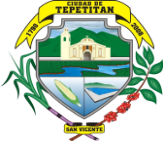 DECRETO NUMERO UNOEL CONCEJO MUNICIPAL DE TEPETITAN, DEPARTAMENTO DE SAN VICENTECONSIDERANDO: I-  Que es obligación del Municipio, la Administración Municipal con transparencia,  honestidad y eficacia.II- Que de conformidad a los Artículos 71 del Código Municipal y Art. 47 de la Ley General Tributaria Municipal, los tributos municipales  que no fueren pagados en el plazo correspondiente, causará un interés moratorio hasta la fecha de su cancelación equivalente al interés de mercado para las deudas contraídas por el sector comercial; ocasionando a esta Municipalidad un aumento de contribuyentes en situación de mora alarmante.III- Que la Sala de lo Constitucional  de la Corte Suprema de Justicia por medio de Sentencia Definitiva de proceso de Amparo Constitucional con número de referencia 812-99, de fecha  veintiséis de junio del dos mil tres, señala “la Asamblea Legislativa tiene la facultad de crear impuestos fiscales y municipales, tasas y contribuciones especiales, y además  de  condonar el pago de intereses como se relaciona en el párrafo anterior;  así mismo los municipios por medio de sus concejos municipales al tener la facultad de crear tasas y contribuciones especiales-municipales, pueden por medio de ordenanzas  condonar el pago de los intereses al igual que lo hace la Asamblea Legislativa…”IV- Que viendo que el municipio ha sido creado para conducir el desarrollo local y brindar servicio a la sociedad salvadoreña, se hace necesario contar con recursos financieros suficientes para cumplir  con su cometido.V- Que el municipio ha visto la necesidad de implementar políticas económicas y financieras para incrementar sus ingresos mejorando el cobro de los tributos municipales, con el objeto de mantener las prestaciones de los  servicios, el bienestar social y la seguridad económica de sus habitantes.POR TANTO:El Concejo Municipal de Tepetitán, Departamento de San Vicente en uso de las Facultades legales que le confieren los Artículos 203 y 204 numerales 1 y 5 de la Constitución de la Republica de El Salvador y Articulo 3 numerales 1 y 5, ; Art. 30 numerales 4, 14 y 21; Art. 31 numerales 4 y Art. 32 del Código Municipal. DECRETA LA SIGUIENTE:ORDENANZA TRANSITORIA DE EXENCION DEL PAGO DE MORA E INTERESES PROVENIENTES POR IMPUESTOS Y TASAS A FAVOR DEL MUNICIPIO DE TEPETITAN, DEPARTAMENTO DE SAN VICENTE. Objeto.Art.1.- El objeto de la presente ordenanza es proporcionar a los contribuyentes del Municipio Tepetitán, departamento de San Vicente, la oportunidad de cancelar su mora e intereses tributarios en el plazo que ella establece, gozando de la dispensa del pago de intereses y multas que se hayan generado como consecuencia de dicha mora.Ámbito de Aplicación.Art.2.- La presente ordenanza se aplicara dentro de la jurisdicción del Municipio de Tepetitán, departamento de San Vicente. Plazo.Art.3.- Se concede un plazo de un mes contados a partir de la vigencia de la presente Ordenanza, para que los sujetos pasivos de la Obligación Tributaria Municipal que adeuden impuestos y tasas a favor del municipio de Tepetitán, departamento de San Vicente, puedan efectuar el pago de las mismas, gozando del beneficio de exención del pago de intereses y multas que se hayan generado y cargado a sus respectivas cuentas.Art.4- Podrá acogerse a los beneficios establecidos en el artículo anterior de la presente Ordenanza, las personas naturales o jurídicas que se encuentren en cualquiera de las siguientes situaciones:a) Aquellos que estando calificados en el registro de contribuyentes del municipio de  Tepetitán, departamento de San Vicente, se encuentren en situación de mora de los impuestos y tasas municipales.b) Las personas naturales o jurídicas que no se hayan inscrito oportunamente en el registro de contribuyentes y que lo hagan dentro del período de vigencia de la presente ordenanza.c) Los contribuyentes por impuestos y tasas que se encuentren en proceso de cobro extrajudicial iniciado antes de la vigencia de esta Ordenanza y se sometan a la forma de pago establecido en la misma.d) Los que habiendo obtenido resolución favorable para pagar la deuda tributaria por impuestos y tasas, hayan suscrito el correspondiente convenio de pago, en cuyo caso únicamente gozarán de los beneficios establecidos  para las cuotas pendientes  a la fecha de entrar en vigencia la presente Ordenanza.e) Aquellos que hayan incumplido el convenio de pago suscrito y no se les haya iniciado el proceso ejecutivo de cobro por parte de la municipalidad y se sometan a la forma de pago establecida en  la presente ordenanza.f) Los sujetos pasivos de la obligación tributaría municipal que tengan bienes inmuebles dentro del Municipio de Tepetitán, departamento de San Vicente, que reciben uno o más servicios municipales; y que por cualquier motivo no los hayan inscrito oportunamente en el registro de contribuyentes.Art.5.- El presente Decreto entrará en vigencia ocho días después de su publicación en el Diario Oficial.Dado en la Sala Municipal de reuniones de la Alcaldía Municipal de Tepetitán, Departamento de San Vicente, a los veinticuatro días del mes de Octubre del año dos mil Dieciocho.- Wilian Lorenzo Portillo Alfaro Alcalde MunicipalFrancisco Javier Cárcamo Aguilar		Francisca Guadalupe López                                 Síndica Municipal			           Primera Regidora PropietarioManuel de Jesús García Villalta                          Santos Rene LópezSegundo Regidor Propietario                          Primer Regidor SuplenteWalter Guillermo   Torres                                  Cristian Misael Carbajal  Tercera Regidora Suplente			Cuarto Regidor SuplenteMaría de los Ángeles Martínez 		Licda. Flor Alicia Villalta AguillónCuarta Regidora Suplente                                          Secretaria MunicipalACUERDO NÚMERO TRES.- El Concejo Municipal analizando el listado de o contribuyentes morosos de tasa, impuestos Municipales, acuerda autorizar a la Jefa del Registro y Control Tributario para que envíe las notas de cobros, explicando que se pondrá un mes de dispensa para el pago de tasas e impuestos, así mismo las facilidades de un plan de pago por cuotas de conformidad a la Ley General Tributaria. Comuníquese y certifíquese. ACUERDO NUMERO CUATRO.- El Concejo Municipal, considerando el Comité de Festejos Municipales, trabajo de lleno en la organización y realización de las Fiestas Patronales 2018, y debido a dificultades financieras, no se realizó el convivio que tradicionalmente  se organiza para ellos en agradecimiento por su esfuerzo para ayudar a no dejar perder nuestras costumbres y tradiciones, este Concejo Municipal acuerda erogar la cantidad de $1,500.00 para la realización de un convivio con el comité de festejos patronales 2018. Dichos fondos serán erogados del Fondo Municipal, por lo se autoriza al tesorero Municipal a realizar los pagos que sean necesarios.- Comuníquese y certifíquese.ACUERDO NUMERO CINCO.- El Concejo Municipal analizando que ya se acerca el mes de mayo y tradicionalmente se agasaja a todas las madres de nuestro Municipio por su incasable labor y entrega a sus familias fortaleciendo la sociedad, de conformidad al Art. 5 inciso segundo de la Ley FODES, además de estar perfilado en el proyecto “CELEBRACIÓN DE COSTUMBRES Y TRADICIONES DE TEPETITÁN 2019”   Acuerdan: programar celebración del día de la madre de la siguiente manera: 1.Cantón la Virgen, Sábado 25 de mayo, se autoriza la compra de 250 platos de comida, la contratación de un grupo musical, refrigerio para los niños y niñas asistentes, la compra de regalos; 2.Cantón La Cañas: viernes 24 de mayo, se autoriza la compra de 200 platos de comida, la contratación de un grupo musical, refrigerio para los niños y niñas asistentes, la compra de regalos 3. Tepetitán viernes 31 de mayo se autoriza la compra de 500 platos de comida, la contratación de un grupo musical, refrigerio para los niños y niñas asistentes, la compra de regalos. Haciendo un presupuesto total para las celebraciones de $7,000.00, por lo que se autoriza al tesorero municipal a erogar los fondos del perfil antes mencionados.- Haciendo constar que el Señor Manuel de Jesús García Villalta, de conformidad al Art. 45 del Código Municipal no está de acuerdo. Comuníquese y certifíquese.ACUERDO NÚMERO SEIS.- El Concejo Municipal considerando: I) Que  la Actividad económica principal del Municipio de Tepetitán, se basa en la agricultura. II) Que es necesario incentivar esta actividad económica del Municipio, para que los agricultores puedan obtener una mejor cosecha y generar más ingresos. III)Que de conformidad al Art. 5 inciso primero de la Ley FODES el cual establece  que los fondos deberán aplicarse prioritariamente en servicios de obras de infraestructura en las áreas rural y urbana y en proyectos dirigidos a incentivar las actividades económicas……. Y Art. 4 numeral 9 del código municipal. IV) Además de ser un proyecto priorizado en Participación ciudadana, mediante el Plan Estratégico Participativo, este Concejo Municipal Acuerda: I) Priorizar el proyecto “APOYO A LA PRODUCCION DE GRANOS BASICOS PARA EL CONSUMO DE TEPETITAN 2019”, con el cual se beneficiaría a todos los agricultores del Municipio, II) Autorizar al Jefe UACI para que elabore el perfil del proyecto. Haciendo constar que el Señor Manuel de Jesús García Villalta, de conformidad al Art. 45 del Código Municipal no está de acuerdo. Certifíquese y Comuníquese ACUERDO NÚMERO SIETE.- El Concejo Municipal considerando que I) Tepetitán es un municipio con una fuerte tradición cultural y religiosa, volviéndose una ventaja para poder promover mejores espacios de convivencia entre sus habitantes, así como también promover la participación de la juventud en actividades que les mantengan alejados de la violencia. II) Tradicionalmente se Celebran las fiestas  patronales, en honor a la Virgen de la Asunción en el mes de Agosto y la población de Tepetitán, mantiene la costumbre de realizar y asistir a las diferentes actividades programadas por la municipalidad, además de fomentar el Turismo III) Es obligación de los Concejos Municipales el Rescate y fomento de las tradiciones y actividades culturales del municipio; de conformidad al Art. 4 numeral 4 del Código Municipal y el Art. 5, inciso primero de la ley del FODES, además de haber sido priorizado en mecanismos de participación ciudadana, este Concejo Municipal acuerda; I) Priorizar el Proyecto “FIESTAS PATRONALES DE TEPETITAN 2019” II) Autorizar al jefe UACI a que elabore el perfil de proyecto. Certifíquese y ComuníqueseACUERDO NUMERO TRECE.- El Concejo Municipal acuerda autorizar las transferencias entre las cuentas bancarias de la siguiente manera:   Y NO HABIENDO MÁS QUE HACER CONSTAR SE FIRMA LA PRESENTE:F: ________________________________		F: ___________________________Wilian Lorenzo Portillo Alfaro 		    Francisco Javier Cárcamo Aguilar          Alcalde Municipal					Síndico MunicipalF: _____________________________		F: ___________________________Francisca Guadalupe López                       Manuel de Jesús García VillaltaPrimera Regidora Propietario		            Segundo Regidor PropietarioF: __________________________		        F: ____________________________        Santos Rene López           		               Walter Guillermo Torres     Primer Regidor Suplente			  Cuarto Regidor Suplente F: ____________________________	        F: ____________________________	       Cristian Misael Carbajal 				María de los Ángeles Martínez  Tercer Regidor Suplente			     Cuarta Regidora SuplenteF: ______________________________  Lic. Flor Alicia Villalta Aguillón     Secretaria MunicipalACTA NÚMERO OCHO. SESIÓN ORDINARIA DE CARÁCTER PRIVADA. Celebrada en la sala de reuniones del Concejo Municipal a las catorce horas con treinta minutos del día MARTES 30 DE ABRIL DE 2019, en la cual convoco y presidio el señor WILIAN LORENZO PORTILLO ALFARO, Alcalde Municipal; asistido por los señores concejales: FRANCISCO JAVIER CARCAMO AGUILAR Síndico Municipal, FRANCISCA GUADALUPE LOPEZ GUEVARA; Primera Regidora Propietaria; MANUEL DE JESUS GARCIA VILLALTA; segundo regidor propietario; SANTOS RENE LOPEZ; primer regidor suplente; WALTER GUILLERMO TORRES, segundo regidor suplente; CRISTIAN MISAEL CARBAJAL, tercer regidor suplente, MARIA DE LOS ANGELES MARTINEZ GAVIDIA, cuarta regidora suplente y Flor Alicia Villalta Aguillón, Secretaria Municipal quien levanta Acta. El señor Alcalde declara abierta la sesión, dando a conocer la agenda a desarrollar, la cual fue aceptada por el pleno, seguidamente se estableció el quórum y se discutirán los puntos; Número Uno: Lectura del Acta Anterior Número Dos: Lectura de Correspondencia; la que fue discutida por el pleno; surgiendo los acuerdos municipales, siguientes:ACUERDO NÚMERO UNO.- El Concejo Municipal, considerando: I) Ante la denuncia pronunciada por la trabajadora Mirian Aracely Moreno Cárcamo, jefe del Registro del Estado Familiar, interpuesta en la Policía Nacional Civil, de San Vicente, a raíz de amonestación verbal privada, interpuesta  por faltas a l artículo 97 numerales 1 y 2  del Reglamento Interno de Trabajo y artículo 60 numeral 1 y 2 de la Ley de la Carrera administrativa Municipal, consideradas como faltas leves, de las cuales se tienen como pruebas documental el archivo  e impresión de los documentos elaborados en horas de trabajo y que no forman parte de la responsabilidad que como Jefe del Registro del Estado Familiar le competen; en este sentido, se procedió a darle cumplimiento al Reglamento Interno y Ley de la Carrera Administrativa; la Policía Nacional Civil, se presentó en la casa de habitación del Alcalde Municipal, con la intensión de capturarlo, por la denuncia interpuesta; en este sentido, era necesario contar con una representación judicial a favor del alcalde municipal Wilian Lorenzo Portillo Alfaro, para iniciar el proceso legal que se efectué en su contra y por ende en contra de la Administración de la Municipalidad. II) Que se cuenta con información sobre denuncias promovidas por otros trabajadores, tal es el caso la solicitud envidad por La Fiscalía General de la República, Oficina Fiscal de San Vicente, en donde a través de oficio 392, solicitan copia de acuerdo municipal sobre traslado de puesto de trabajo,  Planillas  de cuotas de retención de AFP Confía desde el mes de Enero a marzo 2019; por denuncia interpuesta por este trabajador que afecta la buena marcha de la administración en la comuna; ante lo cual es necesario contar con la representación judicial de un abogado de la República. III) Basados en el artículo Art. 47.- del Código Municipal, El Alcalde representa legal y administrativamente al Municipio. Es el titular del gobierno y de la administración municipal; así también el artículo 48. Del mismo Código, numeral 5 establece: Corresponde al Alcalde: 5. Ejercer las funciones del gobierno y administración municipales expidiendo al efecto, los acuerdos, órdenes e instrucciones necesarias y dictando las medidas que fueren convenientes a la buena marcha del municipio y a las políticas emanadas del Concejo, bajo la figura que envuelve la función del Alcalde en el área administrativa y en cumplimiento de los artículos antes mencionado, procedió  la acción administrativa sancionatoria de la falta cometida por la trabajadora mencionada, que en represalias procedió a denunciar al Alcalde Municipal;  por lo que es de carácter urgente contratar la representación judicial, que solo es ejercida por un abogado de la Republica. En consecuencia y en uso de sus facultades conferidas, acuerda: a) Contratar los servicios profesionales del Licenciado William Ulises Cruz Bernal, abogado y notario, de trayectoria experiencia, para que le represente judicialmente ante la Fiscalía General de la Republica y otras instancias, ante proceso iniciado por la empleada mencionada; según cotización presentada por dos mil quinientos dólares ($ 2,500.00), no pasan de los 20 salarios mínimos urbanos, por lo que se adjudica su contratación; efectuado el respectivo contrato, según oferta económica presentada se adelantan mil cuatrocientos  dólares y al culminar el proceso se cancelaran los últimos mil cien  dólares. b) Otorgar poder judicial con cláusula especial al Licenciado Wiliam Ulises Cruz Bernal para que represente al Alcalde Municipal Wilian Lorenzo Portillo Alfaro y a la Municipalidad ante las demandas interpuestas por los empleados José Francisco Rivas y Mirian Aracely Moreno Cárcamo así también para otros casos que en represalias sancionatorias de carácter administrativo pueden acontecer en contra de la administración. Haciendo Constar que el señor Manuel de Jesús García Villalta de conformidad al Art. 45 del Código Municipal no está de acuerdo.- Certifíquese y Comuníquese. ACUERDO NUMERO DOS.- El Concejo Municipal acuerda erogar los gastos siguientes: 25% FODES: 1. Pago por reparación de aire acondicionado de instalaciones municipales por $190.00 a Ronal Antonio Guevara Escobar el 05/04/2019. 2. Pago por mantenimiento de vehículo institucional pick up hilux por $400.00 a Saúl Ernesto Bonilla Rivas el 12/04/2019. 3. Por compra de trofeos para final de futbol de torneo en Cantón la Virgen y Casco Urbano de Tepetitán por $170.70 a Torogoz S.A. de C.V. el 12/04/2019.4. Por compra de una chequera por $3.96 a Banco Hipotecario el 10/04/2019. 5. Pago por descuento de préstamo a empleados por $1,131.27 a Caja de Crédito San Sebastián el 26/04/2019. 6. Pago de descuento a empleado por $240.00 a Procuraduría General de La Republica  San Vicente el 29/04/2019. 7. Pago al Gestor Para Obtención De Medicamentos Destinados A Bien Público, Ingresados A La Clínica Municipal por $200.00 a Francisco Javier Tamayo Domínguez el 01/04/2019. 8.  Pago por cheque certificado por $1.70 a  Banco Hipotecario el 12/04/2019. 9. Pago de combustible de vehículos institucionales por $1,804.36 a Pronegocios S.A de C.V. el 01/04/2019. 10. Pago por descuento de préstamo a empleada por $138.96 a caja de crédito de san Vicente el 29/04/2019. 11. Pago por descuento de préstamo a empleada por $138.96 a caja de crédito de san Vicente el 28/03/2019. 12. Pago  por servicio de impresiones ilimitadas correspondiente a noviembre y diciembre del 2018 que estaban pendientes de pago por $621.50 a Marvin Alexis Tobar Moreira el 25/04/2019. 13. Pago por servicio de telefonía fija y internet por $140.74 a C.T.G  S.A de C.V. el 29/03/2019. 14. Pago por arrendamiento de 2 impresoras multifuncionales correspondientes a la fecha de 23/02/2019 al 23/03/2019 por $780.00 a fénix virtual S.A de C.V.  el 11/04/2019. 15.  Pago por publicación de ordenanza transitoria en el diario oficial por $73.15 a Dirección General De Tesorería el 30/0472019. 16. pago por compra de agua para consumo institucional  des del mes de enero por $161.45 a  inversiones vida S.A. de C.V. el 30/04/2019. 17. Por compra de un aire acondicionado mini Split 12kbtu 220/1 r410 para la sala de reuniones del Concejo Municipal por $240.00 a Distribuidora Granada S.A. de C.V. el 18/04/2019. 18. Pago de descuento a empleado por $240.00 a Procuraduría General de La Republica  San Vicente el 29/03/2019. 19. Pago por descuento de préstamo a empleados por $1,131.17 a Caja de Crédito San Sebastián el 28/03/2019. 20. Por compra de repuestos para vehículo institucional por $161.29 a El Punto del Repuesto el 29/03/2019. 21. Pago de viáticos al empleado Juan Orlando Ayala por $32.00 el 28/03/2019. 22. Primer pago por representación judicial del señor Alcalde, ante demanda laboral de empleados Municipales por $1,400.00 a William Ulises Cruz Bernal el 09/04/2019. 23. Pago por reparación de 3 aires acondicionados de la Municipalidad por $555.55 a Ronal Antonio Guevara Escobar EL 29/03/2019. 24. Pago al Gestor de medicamentos para clínica Municipal por $200.00 a Francisco Javier Tamayo el 04/03/2019. 25. Pago por mantenimiento de vehículos institucionales por $440.00 a Saúl Ernesto Bonilla el 12/03/2019. 26. Pago por reparación de pick up institucional por $330.00 a Luis Fernando Guerrero Barahona el 07/03/2019. 27.  Gasto por compra de cheque certificado a Banco Hipotecario por $1.70 el 29-03-2019. 28. Gasto por compra de cheque certificado a Banco Hipotecario por $1.70 el 29-03-2019. 29. Por compra de repuestos, reparaciones de llantas, compra de tubos y otros para vehículos institucionales por $505.30 a diferentes acreedores varios según facturas anexas. APOYO AL DEPORTE 2019: 1. Pago como instructor de Bailo Terapia en Casco Urbano por $199.95 a Juan Josué Martínez Cruz el 03/04/2019. FONDO MUNICIPAL: 1. Pago por compra de refrigerios, almuerzos y otros productos alimenticios, utilizados para diferentes reuniones, campañas de limpieza y otros por $296.95 a Pedro Ángel Menjívar. 2. Pago por premios entregados en finales e torneo de Futsal Tepetitán categoría mayores del primer al cuarto lugar por $800.00 a diferentes acreedores varios el 27/04/2019. 3. Pago por descuento de préstamo a empleados por $853.22 a Caja de Crédito San Sebastián el 26/04/2019 4. Pago por compra de agua  en bolsa y fardos de jugos para escuelita de futbol municipal y equipo de futbol municipal por $ 104.40 a Katheryn Elizabeth Reyes Flores el 03/05/2019. 5. Pago de renta a la DGT por $1,629.17 a dirección general de tesorería el 09/04/2019. 6. Pago de cuota número 02/14  correspondiente a sueldos caídos según sentencia definitiva y monto detallado al final por $ 1,000.00 a Arely Orellana De Aguilar el 02/04/2019. 7.  Pago de renta a la DGT por $1,244.43  a dirección general de tesorería el 12/04/2019. 8. Pago por arrendamiento del local asignado a la policía rural que brinda seguridad en el municipio de Tepetitán  por $133.00  a Ana Rubidia Portillo Hernández el 11/04/2019. 9. Pago de renta a la DGT por $ 2,032.16 a dirección general de tesorería el 29/04/2019. 10. Pago por descuento a empleada por $4.43 a Camudasal el 29/04/2019. 11.  Pago    de descuento a empleado por $80.00 a Procuraduría General De La Republica .Pag San Vicente el 29/04/2019. 12. Pago al Gestor Para Obtención De Medicamentos Destinados A Bien Público, Ingresados A La Clínica Municipal por $200.00 a Francisco Javier Tamayo Domínguez el 12/04/2019. 13. Pago por instalación de lámparas y reparación de las mismas en diferentes puntos de Tepetitán por $288.00 a Carlos Adalberto Castellón Vásquez el 10/04/2019. 14. Pago por transporte a escuela del cantón cañas para excursión educativa por $140.00 a Luis Miguel Tavas Cornejo el 10/04/2019. 15. Pago por alquiler de local para instalar la casa de la cultura ubicada en barrio san José Tepetitán por $300.00 a María Santos Alfaro Cárcamo Viuda De Mira  el 03/04/2019.  16. Pago por transporte a personas discapacitadas que les entregaron sillas de ruedas y otras personas a FUDEN  por $220.00 a Julio Adalberto Mejía Cárcamo el 02/04/2019. 17. Pago De Planilla ISSS por $73.37 Al Concejal Santos Rene López el 09/04/2019. 18. Pago de planilla junio, septiembre, octubre, noviembre y diciembre 2018 por $4,310.40 a AFP CRECER el 10/04/2019.  19. Pago por cheque de caja para una parte de premios entregados en efectivo en final de torneo de futbol de cantón la virgen por $680.00 a Los representantes de los equipos el 13/04/2019. 20. Por compra de focos, fotoceldas, silicón, interruptores, tomas hembras, machos, placas y otros para instalación eléctrica del auditórium de Turicentro por $66.98 a Almacenes Vidrí el 01/03/2018. 21. Pago por mantenimiento de vehículos institucionales por $250.00 a Saúl Ernesto Bonilla Rivas el 01/03/2019. 22. Pago por transporte brindado a personas que asistieron a consulta de ojos en FUDEM San Salvador por $157.00 a Julio Adalberto Mejía Cárcamo, el  04/03/2019. 23. Pago Por compra de materiales eléctricos para instalaciones de Turicentro Municipal por $75.95 a FERROMER el 04/03/2019. 24. Pago por compra de comida y refrigerios dados el día de  campaña medica con operación bendición por $194.25 a Gloria Esperanza Cornejo De Paniagua el 04/03/2019. 25. Pago de cuota número 03/14  correspondiente a sueldos caídos según sentencia definitiva por $1,000.00 a Arely Orellana De Aguilar el 05/03/2019. 26. Pago por productos alimenticios, refrigerio de  primera necesidad para personal de preparativos navideño por  $77.15 a Pedro Ángel Menjívar el 12/03/2019. 27. Pago de renta a la DGT por $1,326.05  a dirección general de tesorería el 14/03/2019. 28. Pago por reparación de mesas y asientos en el parque de cantón concepción cañas por $51.00 a Israel David  Hernández Castro el 15/03/2019. 29. Pago por reparación de 1 aire acondicionado por $77.77 a Ronal  Antonio Guevara Escobar el 18/3/2019. 30. Pago por compra de aire acondicionado sistema mini-split 36kbtu 220/1 por $805.00 a distribuidora granada S.A de C.V el 25/03/2019 para sala de espera Municipal 31. Pago por compra de un switch presión 20-40psi genebre por $12.00 a Ferretería Ferrollaves el 25/03/2019. 32. Pago de días laborados  del 04 de marzo al 16 de marzo del 2019 en la construcción del auditórium en Turicentro municipal de Tepetitán, por $629.97 a un maestro de obra y tres auxiliares el 15/03/2019. 33. Pago de días laborados  del 18 de marzo al 30 de marzo del 2019 en la construcción del auditórium en Turicentro municipal de Tepetitán, por $629.97 a un maestro de obra y tres auxiliares el 29/03/2019. 34. Pago por descuento a empleado por $4.43 a Camudasal el 28/03/2019. 35.  Pago de descuento a empleado por $80.00 a Procuraduría General De La Republica Pag. San Vicente el 28/03/2019. 36. Pago por descuento de préstamos a empleados por $853.22 a Caja de Crédito San Sebastián el 28/03/2019. 37. Pago de renta a la DGT por $4,595.5 a dirección general de tesorería el 07/03/2019.  APOYO A LA MUJER DE TEPETITAN: 1. Por compra de comida y refrigerios dados, en clausura de taller de decoración de eventos por $114.50 a Gloria Esperanza Cornejo de Paniagua el 08/04/2019. 2. Gasto por compra de alimentación entregada en jornada medica por $87.50 a Delmys Vanesa Funes Ayala el 30/04/2019. MEDIO AMBIENTE Y DESECHOS SOLIDOS: 1. Pago por descuento de préstamos a empleados por $790.89 a Caja de Crédito San Sebastián el 26/04/2019. 2. Pago de combustible del vehículo recolector de desechos sólidos por $744.68 el 01/04/2019. 3. Pago por compra de accesorios para vehículo recolector por $ 717.00 a CENTRO DE SERVICIOS LA DURAMIL S.A DE C.V el 27/03/2019. 4. Pago por descuento de préstamos a empleados por $790.89 a Caja de Crédito San Sebastián el 28/03/2019. 5. Pago por disposición final de desechos sólidos por $430.85 a MIDES S.E.M. de C.V. el 28/03/2019. 6. Pago por repuesto de llanta trasera del camión recolector por $138.32 a súper repuestos S.A. de C.V. el 15/03/2019. 7. Pago por aseo permanente en calles urbanas en el municipio de Tepetitán a diferentes acreedores monetarios por $1,032.00 el 29/03/2019. MANTENIMIENTO DE LAS AREAS RECREATIVAS: 1. Pago por descuento de préstamo a empleados por $436.20 a Caja de Crédito San Sebastián el 26/04/2019. 2. Pago por compra de utensilios para mantenimiento de piscinas: cloro, galón de clarificarte, galón de clarisol por $657.00 a Jaime Mauricio Álvarez Lara el 22/03/2019. 3. Pago por descuento de préstamos a empleados  por $389.96 a Caja de Crédito San Sebastián el 28/03/2019.  MANTENIMIENTO DE SERVICIOS MUNICIPALES: 1. Pago por instalación de lámparas y reparación de las mismas en diferentes puntos del municipio de Tepetitán por $ 274.50 a Marvin Omar Misa Alfaro el 09/04/2019.  2. Pago por compra de repuestos y accesorios para motocicleta institucional por $52.50 a “MOTO PARTS”  el 15/04/2019. 3. Pago por compra de lámparas, fotocelda multivoltaje y otros utensilios para mantenimiento del sistema de alumbrado público municipal por $87.40 a celasa, ingeniería y equipos S.A. de C.V. el 12/03/2019. 4. Pago por instalación de lámparas y reparación de las mismas en diferentes puntos del municipio de Tepetitán por $250.00 a Marvin Omar Mira el 11/03/2019. 5. Pago por compra de 3 epistar led chip 50w blanco frio 44*44mm para repuestos de lámparas reflectores de la cancha del parque de cantón la virgen por $239.97 a soluciones led S.A. de C.V. el 12/03/2019. 6.  Pago por compra de tres tubos galvanizados por $90.00 a Vicente Alfonzo Merino Novoa el 20/03/2019. 7. Pago por instalación de lámparas y reparación de las mismas, en diferentes puntos del municipio por $145.00 a Marvin Omar Mira el 22/03/2019. 8. Pago por compra de utensilios para mantenimiento de piscinas: Tri-Cloro 90%, Galón De Clarisol Por $196.00 A Jaime Mauricio Álvarez Lara El 14/03/2019. 9. Pago por compra de 3  epistar led chip 50w blanco frio 44*44mm para repuestos de lámparas reflectores dela cancha del parque de cantón la virgen por $239.97 a soluciones led S.A. de C.V. el 12/03/2019.PAGO DE DEUDA INSTITUCIONAL: 1.  Pago de cuota de deuda institucional por $ 7,835.10 a DELSUR S.A de C.V el 30/04/2019. 2. Pago de planilla de AFP CONFIA  correspondiente a octubre, noviembre y diciembre del 2018 por $5,809.23 el 30/04/2019. 3. Pago de AFP de empleados José francisco Rivas y Manuel de Jesús cárcamo  a AFP CONFIA por  $ 670.30 el 25/04/2019. 4. Pago pendiente de desuda institucional por $ 7,780.12 a del SUR S.A de C.V el 28/03/2019. 5. Pago De Planillas Pendientes De Pago De Abril A Julio 2018 Por $7,916.35 A AFP CONFIA El 20/03/2019. 6. Pago De Planillas Pendientes De Pago De Mayo, Julio y Agosto 2018 Por $2,595.20  A AFP CRECER El 20/03/2019. PROGRAMA APOYO AL ADULTO MAYOR: 1. Pago por compra de productos alimenticios para la elaboración del paquete del adulto mayor por $3,618.33 a Carlos Valentín Herrera García el 06/03/2019.  CONTRUCCION DE CANCHA DE FUTBOL EN CANTÓN CAÑAS: 1. Pago Por Construcción De Cancha De Futbol en Cantón Cañas por $8,000.00 A DIAZA S.A. de C.V.  El  01/03/2019.  APOYO A LA PRODUCCION DE GRANOS BASICOS DE TEPETITÁN: 1. Pago por compra de abono adquirido en 2018 por $2,000.00 a Mario Flores Platero el 28/03/2019. APOYO AL DEPORTE Y RECREACION: 1. Pago Encargado De Escuelita De Futbol, Febrero 2019 Por $167.00 a Manuel de Jesús Torres el 04/03/2019.  2. Pago por compra de 50 trajes de futbol por $500.00 a Carlos Eugenio Asencio González el 14/03/2019, para equipos del torneo de futbol sala de Tepetitán. APOYO A LA MUJER DE TEPETITAN: 1. Por Compra De Regalos  Para Celebrar El Día Internacional De La Mejer Por $149.60 A ALMAPA S.A. de C.V  El  07/03/2019.  2. Pago Por Compra De Materiales Para Decoración  Por $ 10.10 A Librería Miriam El 07/03/2019. ACUERDO NUMERO TRES.- El Concejo Municipal acuerda autorizar las transferencias entre las cuentas bancarias de la siguiente manera:  ACUERDO NÚMERO CUATRO.- El Concejo Municipal acuerda mandar a elaborar las bases de competencia del proyecto “CONCRETEADO DE CALLE EN PASAJE PANIAGUA, TEPETITAN, DEPARTAMENTO DE SAN VICENTE”, Haciendo Constar que el señor Manuel de Jesús García Villalta de conformidad al Art. 45 del Código Municipal no está de acuerdo.- Comuníquese y Certifíquese ACUERDO NUMERO CINCO.- El Concejo Municipal considerando la solicitud verbal del señor ROMEL AMEL SANCHEZ HERNANDEZ, quien se identifica por medio de su documento único de identidad número xxxxxxxx-x en cuanto a que se le brinde derecho de conexión y obra de acometida del servicio de agua potable, en una vivienda de su propiedad ubicada en xxxxxxxxxxxxxxxxxxxx, este Concejo Municipal de Conformidad al 11201 y 11205 acuerda aprobar la solicitud, por lo que deberá cancelar $63.00 del derecho de conexión y los restantes $136.50 de la obra de acometida en 12 cuotas de $10.00 y una primera de $16.50 incluido el 5% F.P. pagaderas cada 30 de mes. Se autoriza a la Jefa del Registro y control tributario a realizar la tarjeta de contribuyente y mandar hacer la conexión.- Comuníquese y CertifíqueseY NO HABIENDO MÁS QUE HACER CONSTAR SE FIRMA LA PRESENTE:F: ________________________________		F: ___________________________Wilian Lorenzo Portillo Alfaro 		    Francisco Javier Cárcamo Aguilar          Alcalde Municipal					Síndico MunicipalF: _____________________________		F: ___________________________Francisca Guadalupe López                       Manuel de Jesús García VillaltaPrimera Regidora Propietario		            Segundo Regidor PropietarioF: __________________________		        F: ____________________________        Santos Rene López           		               Walter Guillermo Torres     Primer Regidor Suplente			Cuarto Regidor Suplente F: ____________________________	        F: ____________________________	       Cristian Misael Carbajal 				María de los Ángeles Martínez  Tercer Regidor Suplente			     Cuarta Regidora SuplenteF: ______________________________Lic. Flor Alicia Villalta AguillónSecretaria MunicipalACTA NÚMERO NUEVE, SESIÓN ORDINARIA DE CARÁCTER PRIVADA. Celebrada en la sala de reuniones del Concejo Municipal a las catorce horas con treinta minutos del día LUNES 20 DE MAYO DE 2019, en la cual convoco y presidio el señor WILIAN LORENZO PORTILLO ALFARO, Alcalde Municipal; asistido por los señores concejales: FRANCISCO JAVIER CARCAMO AGUILAR Síndico Municipal, FRANCISCA GUADALUPE LOPEZ GUEVARA; Primera Regidora Propietaria; MANUEL DE JESUS GARCIA VILLALTA; segundo regidor propietario; SANTOS RENE LOPEZ; primer regidor suplente; WALTER GUILLERMO TORRES, segundo regidor suplente; CRISTIAN MISAEL CARBAJAL, tercer regidor suplente, MARIA DE LOS ANGELES MARTINEZ GAVIDIA, cuarta regidora suplente y Flor Alicia Villalta Aguillón, Secretaria Municipal quien levanta Acta. El señor Alcalde declara abierta la sesión, dando a conocer la agenda a desarrollar, la cual fue aceptada por el pleno, seguidamente se estableció el quórum y se discutirán los puntos; Número Uno: Lectura del Acta Anterior Número Dos: Lectura de Correspondencia; la que fue discutida por el pleno; surgiendo los acuerdos municipales, siguientes:ACUERDO NUMERO UNO.- El Concejo Municipal después de analizar las bases de competencia presentada por el Jefe UACI, para el proyecto “CONCRETEADO DE CALLE EN PASAJE PANIAGUA, TEPETITAN, DEPARTAMENTO DE SAN VICENTE”, acuerdan aprobarlas, por lo que se autoriza al Jefe UACI a dar inicio al proceso de recepción de ofertas bajo la modalidad de libre gestión.- Haciendo constar que de conformidad al Art. 45 del Código Municipal el señor Manuel de Jesús García Villalta no está de acuerdo. Comuníquese y Certifíquese.ACUERDO NUMERO DOS.- El Concejo Municipal analizando la oferta económica presentada por MIDES, en cuanto al servicio de transporte en góndola desde el punto de Trasbordo de la Leona hacia el Relleno Sanitario de Nejapa. Para la disposición final de los desechos sólidos inorgánicos que se recolectan en el Municipio, por el precio de $14.98 IVA incluido por tonelada. Este Concejo Municipal analizando el gasto de combustible,  deterioro del vehículo recolector, viáticos al personal y las jornadas de trabajo de los recolectores y motorista, que disminuirán al depositar la basura en la góndola, en relación al gasto actual por el traslado. Acuerdan: I)Celebrar contrato de prestación de servicios para el transporte de los desechos sólidos inorgánicos con MIDES, II)Autorizar al señor Alcalde que firme el contrato, III) Autorizar al Tesorero Municipal a erogar los gastos dentro del perfil “Medio Ambiente y Disposición de los Desechos Sólidos de Tepetitán 2019” Comuníquese y Certifíquese.ACUERDO NUMERO TRES.- El Concejo Municipal analizando la solicitud presentada por el Complejo Educativo Cantón las Ánimas en cuanto a que se les brinde la contratación de un bus para una excursión hacia el balneario las cascadas de los alumnos de bachillerato, en donde el 60% son jóvenes pertenecientes a nuestro Municipio de Tepetitán, este Concejo Municipal acuerda colaborarles con la cantidad de $80.00 de los cuales se deberán realizar descuentos de Ley correspondientes y deberán ser erogados el Fondo Municipal.- Comuníquese y Certifíquese.ACUERDO NUMERO CUATRO.- El Concejo Municipal considerando la solicitud verbal del señor Hugo Fredys Amaya Arévalo, quien se identifica por medio de su documento único de identidad número xxxxxxxx-x en cuanto a que se le brinde derecho de conexión del servicio de agua potable, en una vivienda de su propiedad ubicada en Antiguo Tepetitán, este Concejo Municipal de Conformidad al 11201 y 11205 acuerda aprobar la solicitud, por lo que deberá cancelar $63.00 del derecho de conexión más el 5% F.P. se autoriza a la Jefa del Registro y control tributario a realizar la tarjeta de contribuyente y mandar hacer la conexión.- Comuníquese y CertifíqueseACUERDO NÚMERO CINCO.- EL Concejo Municipal analizando la nota presentada por el comité de festejos de María Auxiliadora, en la cual solicitan se les brinde la carroza para el tradicional desfile de las fiestas, este Concejo Municipal considerando que es facultad de los Concejos Municipales el apoyo al deporte, las ciencias, el deporte y la cultura y de conformidad al Art. 5 inciso segundo de la Ley FODES, acuerda aprobar la contratación de una carroza dentro del perfil, “Costumbres y tradiciones de Tepetitán 2019”. Por lo que se autoriza al Tesorero Municipal a erogar los gastos de dicho perfil. Comuníquese y CertifíqueseACUERDO NUMERO SEIS.-En este punto el señor Alcalde dio lectura al informe borrador del examen especial a la Unidad de Medio Ambiente durante los años 2017,2018 y 2019 presentado por la auditora interna, el cual contiene observaciones preliminares encontradas en el proceso de auditoría, por lo que este Concejo Municipal acuerda dar respuesta a las observaciones preliminares del informe borrador, Haciendo constar que de conformidad al Art. 45 del Código Municipal el señor Manuel de Jesús García Villalta no está de acuerdo..- Comuníquese y Certifíquese.ACUERDO NUMERO SIETE.- El Concejo Municipal, considerando: I) Que existe copia simple sobre documento extendido por el notario Juan Esteban Paniagua, sobre tres inmuebles de naturaleza rústica situados en El Cantón Loma Alta, jurisdicción de Tepetitán, adquirido en el año 2010, por administraciones pasadas, por un valor de $42,698.25 a favor de la municipalidad y destinado para lotificación denominada NUEVO HORIZONTE, en donde a la fecha de este acuerdo habitan 13 familias. II) Que dentro de la descripción del documento sin protocolizar que demuestra la adquisición del bien inmueble, se encuentra a nombre de la Municipalidad, sin embargo, no describe el destino de su adquisición. III)Que existe el acuerdo número treinta y tres, tomado en acta número uno de Fecha cuatro de enero 2012, en el cual, acordaron beneficiar a los habitantes de la lotificación nuevo horizonte, vendiéndoles los terrenos a un precio simbólico de $ 3.00 por metro cuadrado, en cuotas mensuales  a partir de la fecha en que se inicie el proceso de legalización, describiendo 49 beneficiados, sin embargo, solamente residen 13 de los 49 beneficiados que ahí menciona, en donde al revisar la finalidad de la adquisición del inmueble, verificamos la carencia de planos, desmembración en porciones  por beneficiado  y el soporte legal de la lotificación, demostrando que la administración anterior solamente efectuó el acuerdo sin fundamentación legal y técnica. IV)Que existe el acuerdo número uno proveniente del acta número diez, de fecha veinticinco de mayo de dos mil diecisiete; en el cual el Concejo Municipal retomo la temática de la lotificación, en el cual acordaron Declarar zona verde  el inmueble adquirido,  iniciar los trámites de venta y legalización de los lotes a las catorce familias que en este inmueble habitan y prohibir la tala de árboles y construcción de cercas y casas a personas que no residen en el inmueble; en este sentido y en pleno uso de sus facultades legales, Acuerda: 1) Efectuar los trámites correspondientes  en el Ministerio de Vivienda  como lo estable la Ley de Urbanismo y Construcción y su reglamento y las demás leyes afines al uso habitacional de bienes inmuebles; 2) Efectuar los trámites para elaboración de planos  descriptores del inmueble rústico y las porciones de terrenos para las trece familias que lo habitan; 3) Ampliar el número uno del acuerdo uno, del acta diez, de fecha veinticinco de mayo de dos mil diecisiete, en el sentido que, la declaratoria de zona verde no va en proporción de todo el inmueble si no en una parte del mismo, el cual se describirá en el plano respectivo. 4) Que existen personas que fueron descritos en el acuerdo treinta y tres, del acta uno de fecha cuatro de enero de 2012, en donde estas personas no residen en la lotificación por lo que se incumple el acuerdo tomado según su finalidad, ya que directamente solamente habitan trece beneficiados  y no los cuarenta y nueve que dicho acuerdo describe;  por lo que es necesario depurar e incorporar a familias de escasos recursos y que no posean ningún bien inmueble a su favor; ante esta situación se exigirá un estudio socioeconómico y carencia de bienes extendido por el Registro de la Propiedad, para a aquellas familias que realmente lo necesitan. 5) Como beneficiados que habitan en la lotificación se encuentran: 1. ALBERTO ARTURO HERNÁNDEZ Y MARTA SONIA LÓPEZ VIUDA NUILA, 2. CARMEN YANIRA GONZÁLEZ MELÉNDEZ, 3. DENIS ALFREDO BARRERA ASENCIO, 4. FRANCISCA DE LOS ÁNGELES ALFARO DE ROMERO, 5. IRMA MARISOL VÁSQUEZ RAMÍREZ, 6. JOSÉ CORNEJO OLIVA, 7. JOSÉ MARÍA BLAS HUESO Y PATRICIA DEL CARMEN MARTÍNEZ MOLINA, 8. JUAN HUBERTO RIVAS Y ROXANA RIVAS DE RIVAS. 9. NORMA YESENIA RIVAS Y MAURICIO ANTONIO FUNES, 10. PATRICIA LISETH PALACIOS RAMÍREZ, 11. PAULA CECILIA RAMÍREZ, 12. SANTIAGO MARÍN ANDRADE Y SALVADORA DEL CARMEN HERNÁNDEZ, 13. SANTOS CORTEZ Y MANUEL ANTONIO RODRÍGUEZ. Según resultados de la medida topográfica y planos de los inmuebles se determinará la cantidad de familias a incorporar en la lotificación; sin embargo, se advierte que en la ejecución del proceso de legalización pueden surgir cambios los cuales dependerán de las instituciones sobre las cuales derivan cumplimientos de normas legales y técnicas sujetas a cumplimiento por la municipalidad y que pueden ocasionar remociones  de las porciones de terrenos destinadas para cada beneficiario en este momento. Haciendo constar que de conformidad al Art. 45 del Código Municipal el señor Manuel de Jesús García Villalta no está de acuerdo. Comuníquese y Certifíquese ACUERDO NUMERO OCHO.- El Concejo Municipal acuerda erogar los gastos siguientes: 25 % FODES: 1. Por compra de un cheque certificado por $1.70 a Banco Hipotecario el 02/05/2019. 2. Pago al gestor de medicamentos para la clínica Municipal por $200.00 a Francisco Javier Tamayo el 02/05/2019. 3. Por compra de ampos para tesorería y papelería por $230.15 a Nestor Ivan Echeverría Abarca para uso administrativo el 02/05/2019. 3. Gasto por compra de agua para consumo institucional que estaba pendiente de pago por $332.85 a Inversiones Vida S.A. el 03/05/2019. 4. Pago número 3 de 14 correspondiente a sueldos caídos de Arely Orellana de Aguilar por $1,000.00 el 06/05/2019. 5. Gasto por compra de combustible para vehículos institucionales por $1,406.60 a pronegocios S.A. de C.V. el 13/05/2019. 6. Pago por chequeo de ambulancia municipal por $170.00 a Saúl Ernesto Bonilla Rivas el 15/05/2019. 7. Por compra de accesorios informáticos, mantenimiento y formateo de computadoras institucionales por $227.57 a Link y Technology el 29/05/2019 8. Gasto por descuento a empleado de la procuraduría General de la república por $240.00 el 31/05/2019. 9. Por compra de un cheque certificado por $1.70 a Banco Hipotecario el 31/05/2019. Haciendo constar que de conformidad al Art. 45 del Código Municipal el señor Manuel de Jesús García Villalta no está de acuerdo. En el numeral 2, 4 y 5. FONDO MUNICIPAL: 1. Por compra de un cheque certificado por $1.70 a Banco Hipotecario el 02/05/2019. 2. Por compra de un cheque certificado por $1.70 a Banco Hipotecario el 31/05/2019. 3. Pago de días laborados  del 25 de abril al 4 de mayo del 2019 en la construcción del auditórium en Turicentro municipal de Tepetitán, por $833.28 a un maestro de obra y cuatro auxiliares el 29/03/2019. 4. Pago de jornales en reparación de tubería de agua potable por $18.00 a Jonathan Alexander Meléndez Mejía el 06/05/2019. 5. Pago por instalación de techo metálico en auditórium del Turicentro Municipal por $390.00 a Amílcar de Jesús Renderos Platero el 07/05/2019. 6. Pago por servicios de publicidad en programa de radio SOL F.M. Éxitos Musicales a Carlos Antonio Rivera el 09/05/2019. 7. Pago por cubrir días de vacaciones de motorista de AMBULANCIA JOSE ALFREDO CAÑAS, del 16 de abril al 02 de mayo del 2019. Por $180.00 a José Alfredo Delgado Alvarado el 15/05/2019. 8. Pago por compra de combustible para vehículos institucionales por $408.20 a PRONEGOCIOS S.A de C.V el 15/05/2019. 9. Pago por compra de globos y material para celebración del día de la madre por $ 34.70 a Mirian Ester Almendares de Cuellar el 15/05/2019. 10. Pago por compra de regalos para celebración del día de la madre en el municipio por $31.60 a Roger Wilfredo Montano Hernández el 15/05/2019. 11. Pago por  servicio telefónico por $361.89 a CTE S.A de C.V el 15/05/2019. 12.  Pago por lavado de telones manteles, uniformes, deportivos de escuelita de futbol municipal por $88.88 a Martha María Ramírez  De Torres el 12/05/2019. 13. Pago por instalación de lámparas y reparación de las mismas, e instalación eléctrica del en auditórium del Turicentro del municipio de Tepetitán por $535.00 a Marvin Omar Mira Alfaro el 16/05/2019. 14. Pago de renta a la DGT por $651.79  a dirección general de tesorería el 16/05/2019. 15. Pago por compra de cloro y clarisol para mantenimiento de piscinas por $588.00 a Jaime Mauricio Álvarez Lara el 17/05/2019  15. Pago Por Compra De Materiales Pétreos, Cemento, Accesorios Pvc, Bolsas Para Basura. Brochas Y Rodios, Guantes, Tubos Pvc, Etc. Por $2,138.15 A Agro Ferretería El Mercadito $1,000 El 05/04/2019 Y $1,138.15 El 17/05/2019 Materiales Utilizados Para Mantenimiento De Los Servicios Municipales Y Las Áreas Recreativas. 16.  Pago Por Compra De Material Para Decoración, Fomie, Papel Celofán Entre Otros Para celebración del día de la madre por $293.44 a Lorena del Carmen Nolasco de Méndez el 23/05/2019. 17. Pago Por Reparación De Consola De Sonido Municipal Por$125.00 A  T.V Argueta S.A De C.V. El 23/05/2019. 18. Pago Por Compra De Comida Y Refrigerios Dados A Comisión De Protección Civil En Actividades De Seguridad Y Riesgos Por $184.00 A Gloria Esperanza Cornejo De Paniagua El 27/05/2019. 19. Pago Por Compra De Comida Y Refrigerios Dados A Comisión De Protección Civil En Actividades De Seguridad Y Riesgos Por $129.00 A Gloria Esperanza Cornejo De Paniagua El 28/05/2019. 20. Pago  de descuento a empleado por $80.00 a Procuraduría General De La Republica .Pad San Vicente el 29/05/2019. 21. Pago de planilla de cotizaciones del seguro social por $2,182.89 a ISSS el 31/05/2019.  22. Pago De Gastos De Representación Del Señor Síndico Municipal Correspondiente A Enero, Febrero Y Marzo 2019 Por $600.00 A Francisco Javier Cárcamo Aguilar El 29/05/2019. Haciendo constar que de conformidad al Art. 45 del Código Municipal el señor Manuel de Jesús García Villalta no está de acuerdo, en el numeral 9, 13, 15.-DESECHOS SOLIDOS E INDUSTRIALIZACION DE LA BASURA: 1. Pago por  limpieza permanente en las calles urbanas del municipio de Tepetitán  por $ 722.20 a diferentes acreedores monetarios el o3/05/2019.   2. Pago Por 7 Viajes De Desalojo De Basura De La Planta De Compostaje. Por  $435.00 A Cristian Isaac Jovel Mejía El 03/05/2019. 3.  Pago por  disposición final de desechos sólidos por  $459.00 a MIDES S.A de C.V. el 06705/2019.  APOYO AL ADULTO MAYOR: 1. Pago por compra de insumos alimenticios para el paquete del adulto mayor por $3,310.86 a Carlos Valentín Herrera García el 15/05/2019. Haciendo constar que de conformidad al Art. 45 del Código Municipal el señor Manuel de Jesús García Villalta no está de acuerdo.   APOYO AL DEPORTE 2019: 1. Pago por 10 HORAS, SERVICIO COMO INSTRUCTOR DE BAILOTERAPIA SESIÓN DADAs DE LUNES A VIERNES  DE 06:00PM A 07:00PM EN CASA DE ENCUENTROS. Del periodo de abril 2019.c/u a $13.33 horas por $133.30 a Juan Josué  Martínez Cruz el 07/05/2019. 2.  Pago por servicio de ENCARGADO DE ESCUELITA DE FUTBOL, ABRIL 2019. Por  $150.00 a Manuel de Jesús Torres el 06705/2019.  COSTUMBRES Y TRADICIONES. 1. Pago por compra de una chequera por $3.96 A BANCO HIPOTECARIO  el 29/05/2019.  2. Pago por elaboración de una carroza que utilizaron en febrero fiestas patronales de san Agustín por $444.44 a José Daniel Vásquez el 06/05/2019. 3. Pago por elaboración de una carroza por $333.33 a José Daniel Vásquez el 29/05/2019. 4. Pago por presentación artística de grupo antología buenas épocas en eventos de celebración del día de la madre en cantón cañas y cantón la virgen por $712.00 a Luis Antonio Torres Elia el 29/05/2019.  PAGO DE DEUDA POR SERVICIO INSTITUCIONAL:  1. Pago Por Pago A DEL SUR Por $7,832.87 A DEL SUR S.A de C.V  El 29/05/2019. 2. Pago de planilla de AFP CONFIA  correspondiente a agosto, noviembre 2018 y enero, febrero 2019  por $7,684.64 a AFP CONFIA el 29/05/2019. 3. Pago de planilla de enero, febrero y marzo 2019 por $2,631.98 a AFP CRECER el 29/05/2019.   CONSTRUCCION DE CANCHA EN CAÑAS: 1. Pago de cuota de tercera estimación por la ejecución del proyecto por $ 6,000.00 a DIAZA S.A. DE C.V. El 02/05/2019. Haciendo constar que de conformidad al Art. 45 del Código Municipal el señor Manuel de Jesús García Villalta no está de acuerdo. APOYO DE GRANOS BÁSICOS: 1. Pago de abono adquirido durante el año 2018 por   $ 2,000 a Mario Flores Platero el 02/05/2019. ACUERDO NUMERO NUEVE.- El Concejo Municipal acuerda autorizar las transferencias entre las cuentas bancarias de la siguiente manera:  Y NO HABIENDO MÁS QUE HACER CONSTAR SE FIRMA LA PRESENTE:F: ________________________________		F: ___________________________Wilian Lorenzo Portillo Alfaro 		    Francisco Javier Cárcamo Aguilar          Alcalde Municipal					Síndico MunicipalF: _____________________________		F: ___________________________Francisca Guadalupe López                       Manuel de Jesús García VillaltaPrimera Regidora Propietario		            Segundo Regidor PropietarioF: __________________________		        F: ____________________________        Santos Rene López           		               Walter Guillermo Torres     Primer Regidor Suplente			 Cuarto Regidor Suplente F: ____________________________	        F: ____________________________	       Cristian Misael Carbajal 				María de los Ángeles Martínez  Tercer Regidor Suplente			     Cuarta Regidora SuplenteF: ______________________________Lic. Flor Alicia Villalta AguillónSecretaria MunicipalACTA NÚMERO DIEZ.- SESIÓN ORDINARIA DE CARÁCTER PRIVADA. Celebrada en la sala de reuniones del Concejo Municipal a las ocho horas con treinta minutos del día JUEVES 30 DE MAYO DE 2019, en la cual convoco y presidio el señor WILIAN LORENZO PORTILLO ALFARO, Alcalde Municipal; asistido por los señores concejales: FRANCISCO JAVIER CARCAMO AGUILAR Síndico Municipal, FRANCISCA GUADALUPE LOPEZ GUEVARA; Primera Regidora Propietaria; MANUEL DE JESUS GARCIA VILLALTA; segundo regidor propietario; SANTOS RENE LOPEZ; primer regidor suplente; WALTER GUILLERMO TORRES, segundo regidor suplente; CRISTIAN MISAEL CARBAJAL, tercer regidor suplente, MARIA DE LOS ANGELES MARTINEZ GAVIDIA, cuarta regidora suplente y Flor Alicia Villalta Aguillón, Secretaria Municipal quien levanta Acta. El señor Alcalde declara abierta la sesión, dando a conocer la agenda a desarrollar, la cual fue aceptada por el pleno, seguidamente se estableció el quórum y se discutirán los puntos; Número Uno: Lectura del Acta Anterior Número Dos: Lectura de Correspondencia; la que fue discutida por el pleno; surgiendo los acuerdos municipales, siguientes:ACUERDO NUMERO UNO.- En este punto se les dio espacio a la representante del Banco de Fomento Agropecuario, en la que expuso los servicios que ofrecen como Banco Nacional a las Municipalidades; así mismo explico las ventajas que se tenían en contratar los servicios financieros; por lo que este Concejo Municipal después de analizar los beneficios que se tendrán en contratar los servicios financieros por todo lo anterior descrito este Concejo Municipal de conformidad al Art. 203 y 204 de la Constitución de la República y el Art. 89 del Código Municipal, acuerda: I) Contratar los servicios financieros con el Banco de Fomento Agropecuario de El Salvador y Aperturar las cuentas que sean necesarias.- Comuníquese y certifíqueseACUERDO NÚMERO DOS.- El Concejo Municipal considerando: I)Que en el mes de junio se celebra un día en homenaje a los padres, en reconocimiento al esfuerzo y dedicación que brindan a su hijos, en su crecimiento y desarrollo integral; y como parte de nuestras festividades populares y costumbres propias, es necesario realizar una humilde celebración en donde los papás se sientan agasajados II) Que es obligación de los Concejos Municipales la promoción de la educación, la educación, la cultura, el deporte, la recreación, las ciencias y las artes, la promoción de ferias y festividades populares. III) De Conformidad al Art. 4 numeral 4 y 18 del Código Municipal y el Art. 5 inciso segundo de la Ley FODES, este Concejo Municipal acuerda celebrar el día del padre en el Municipio de Tepetitán, este sábado 29 de Junio, por lo que se autoriza la adquisición del servicio de alimentación, regalos, música en vivo, decoración y logística para realizar el evento; los gastos deberán ser erogados del perfil “CELEBRACIÓN DE COSTUMBRES Y TRADICIONES DEL MUNICIPIO DE TEPETITÁN 2019”, Haciendo constar que el señor Manuel de Jesús García Villalta de conformidad al Art. 45 del Código Municipal no está de acuerdo.- Comuníquese y certifíqueseACUERDO NUMERO TRES.- El Concejo Municipal acuerda  aperturar una cuenta de ahorro, en el banco de Fomento Agropecuario, Agencia San Vicente, a nombre  de la Alcaldía  Municipal de Tepetitán, denominada  “75 % FODES ALCALDIA MUNICIPAL DE TEPETITÁN”, serán depositados la cantidad de  $5.00 y será destinada para captar los fondo provenientes del Gobierno de El Salvador, a través de ISDEM, de dicha cuenta deberán transferirse los fondos para los diferentes proyectos inversión municipales.  Los responsables de dichos fondos serán las siguientes personas: Sr. Wilian Lorenzo Portillo Alfaro, Alcalde Municipal y como refrendarios de los cheques, Lic. Kelvin Antonio Ponce Flores, Tesorero Municipal, Sra. Francisca Guadalupe López Guevara, Primera regidora propietaria. Los cheques librados tendrán validez con la firma del  Tesorero, y una de las firmas de los refrendarios autorizados, indispensable la firma del  tesorero y sello de la tesorería. Certifíquese y emítase a quien corresponda.ACUERDO NUMERO CUATRO.- El Concejo Municipal acuerda  aperturar una cuenta corriente, en el banco de Fomento Agropecuario, Agencia San Vicente, a nombre  de la Alcaldía  Municipal de Tepetitán, denominada  “25 % FODES ALCALDIA MUNICIPAL DE TEPETITÁN”, serán depositados la cantidad de  $5.00 y será destinada para captar los fondo provenientes del Gobierno de El Salvador, a través de ISDEM, de dicha cuenta deberán transferirse los fondos para gastos administrativos municipales.  Los responsables de dichos fondos serán las siguientes personas: Sr. Wilian Lorenzo Portillo Alfaro, Alcalde Municipal y como refrendarios de los cheques, Lic. Kelvin Antonio Ponce Flores, Tesorero Municipal, Sra. Francisca Guadalupe López Guevara, Primera regidora propietaria. Los cheques librados tendrán validez con la firma del  Tesorero, y una de las firmas de los refrendarios autorizados, indispensable la firma del  tesorero y sello de la tesorería. Certifíquese y emítase a quien corresponda.ACUERDO NÚMERO CINCO.- El Concejo Municipal acuerda I) Solicitar el servicio de e-banking para: a) Tesorero Municipal Lic. Kelvin Antonio Ponce Flores quien se identifica por medio de sus documentos DUI número xxxxxxx-x, NIT número: xxxxxxxxxxxx, email: kelvin.flores54@yahoo.com b) Auxiliar de Tesorería Municipal, Luis Vidal Acevedo quien se identifica por medio de sus documentos DUI número:xxxxxxxx-x, NIT número: xxxxxxxxx-xx, email: vidal_acevedo85@yahoo.com b) Nombra como autorizador al señor Alcalde Municipal Wilian Lorenzo Portillo Alfaro quien se identifica por medio de sus documentos DUI número: xxxxxxx-x, NIT número: xxxxxxxx-x, email:  wil_portillo@hotmail.com Para que puedan consultar saldos, solicitar chequeras, imprimir estados de cuentas, pagos de planillas y colectores, Transferencias entre cuentas bancarias, que no excedan de la cantidad de $25,000.00  Certifíquese y emítase a quien corresponda.ACUERDO NUMERO SEIS.- El Concejo Municipal acuerda  aperturar una cuenta de ahorro, en el banco de Fomento Agropecuario, Agencia San Vicente, a nombre  de la Alcaldía  Municipal de Tepetitán, denominada  “FONDO MUNICIPAL, ALCALDIA DE TEPETITÁN”, serán depositados la cantidad de  $5.00 y será destinada para captar los fondo provenientes de los Servicios Municipales que se venden a la población, de dicha cuenta deberán transferirse los fondos para los diferentes proyectos inversión municipales.  Los responsables de dichos fondos serán las siguientes personas: Sr. Wilian Lorenzo Portillo Alfaro, Alcalde Municipal y como refrendarios de los cheques, Lic. Kelvin Antonio Ponce Flores, Tesorero Municipal, Sra. Francisca Guadalupe López Guevara, Primera regidora propietaria. Los cheques librados tendrán validez con la firma del  Tesorero, y una de las firmas de los refrendarios autorizados, indispensable la firma del  tesorero y sello de la tesorería. Certifíquese y emítase a quien corresponda.ACUERDO NÚMERO SIETE.- El Concejo Municipal de conformidad al Art. 86 inciso tercero del código municipal, establece nombrar dos refrendarios de cheques quedando los señores: Wilian Lorenzo Portillo Alfaro, Alcalde Municipal; Francisca Guadalupe López Guevara, Segunda Regidora Propietaria. Certifíquese y emítase a quien corresponda.Y NO HABIENDO MÁS QUE HACER CONSTAR SE FIRMA LA PRESENTE:F: ________________________________		F: ___________________________Wilian Lorenzo Portillo Alfaro 		    Francisco Javier Cárcamo Aguilar          Alcalde Municipal					Síndico MunicipalF: _____________________________		F: ___________________________Francisca Guadalupe López                       Manuel de Jesús García VillaltaPrimera Regidora Propietario		            Segundo Regidor PropietarioF: __________________________		        F: ____________________________        Santos Rene López           		               Walter Guillermo Torres     Primer Regidor Suplente			 Cuarto Regidor Suplente F: ____________________________	        F: ____________________________	       Cristian Misael Carbajal 				María de los Ángeles Martínez  Tercer Regidor Suplente			     Cuarta Regidora SuplenteF: ______________________________Lic. Flor Alicia Villalta AguillónSecretaria MunicipalACTA NÚMERO ONCE.- SESIÓN ORDINARIA DE CARÁCTER PRIVADA. Celebrada en la sala de reuniones del Concejo Municipal a las ocho horas con treinta minutos del día MARTES 18 DE JUNIO DE 2019, en la cual convoco y presidio el señor WILIAN LORENZO PORTILLO ALFARO, Alcalde Municipal; asistido por los señores concejales: FRANCISCO JAVIER CARCAMO AGUILAR Síndico Municipal, FRANCISCA GUADALUPE LOPEZ GUEVARA; Primera Regidora Propietaria; MANUEL DE JESUS GARCIA VILLALTA; segundo regidor propietario; SANTOS RENE LOPEZ; primer regidor suplente; WALTER GUILLERMO TORRES, segundo regidor suplente; CRISTIAN MISAEL CARBAJAL, tercer regidor suplente, MARIA DE LOS ANGELES MARTINEZ GAVIDIA, cuarta regidora suplente y Flor Alicia Villalta Aguillón, Secretaria Municipal quien levanta Acta. El señor Alcalde declara abierta la sesión, dando a conocer la agenda a desarrollar, la cual fue aceptada por el pleno, seguidamente se estableció el quórum y se discutirán los puntos; Número Uno: Lectura del Acta Anterior Número Dos: Lectura de Correspondencia; la que fue discutida por el pleno; surgiendo los acuerdos municipales, siguientes: ACUERDO NUMERO UNO.- El Concejo Municipal analizando la solicitud presenta por los empleados Municipales en donde solicitan un bono; por su trabajo realizado como empleados Municipales; este Concejo Municipal acuerda: no dar el bono solicitado, debido a la falta de liquidez financiera en la Municipalidad.- Haciendo constar que el señor Manuel de Jesús García Villalta de conformidad al Art. 45 del Código Municipal no está de acuerdo.-  Comuníquese y Certifíquese  ACUERDO NÚMERO DOS.- El Concejo Municipal analizando el perfil “APOYO A LA PRODUCCION DE GRANOS BASICOS PARA EL CONSUMO DE TEPETITAN 2019”Acuerdan aprobarlo por un monto total de $33,000.00, el cual contiene, introducción, justificación, presupuesto, etc. Por lo que se autoriza al jefe UACI que realice las cotizaciones para la compra de 2,400 qq de sulfato de amonio blanco, Haciendo constar que el señor Manuel de Jesús García Villalta de conformidad al Art. 45 del Código Municipal no está de acuerdo.- Comuníquese y Certifíquese  ACUERDO NUMERO TRES.- El Concejo Municipal analizando la solicitud verbal de la señora Irma Rosibel Martínez de Ángel, quien se identifica por medio de su Documento Único de Identidad número xxxxxxxx-x, en cuanto a que se le conceda Plan de Pago a plazos para la deuda acumulada del servicio de agua potable la cual asciende a $338.04 correspondiente a 35 meses, desde agosto de 2016 hasta junio 2019 incluyendo multa, intereses moratorios y 5 % de fiestas patronales, por todo lo anterior descrito, este Concejo Municipal de conformidad al Art. 11 de la Ordenanza Reguladora de Tasas por servicios Municipales de Tepetitán, acuerda conceder el plan de pago solicitado calculado en 32 cuotas de $10 y una primer cuota de $18.04, haciendo constar que deberá cancelar el pago del mes corriente de los servicios antes mencionados, pagaderas cada 28 hábil de mes; por lo que se autoriza a la Jefa del Registro y Control Tributario elabore el Plan de pago; Haciendo constar que la interesada si dejare de cancelar una cuota perderá, el beneficio del plan y deberá cancelar en sus totalidad la deuda acumulada.- Comuníquese y Certifíquese  ACUERDO NUMERO CUATRO.- El Concejo Municipal analizando la solicitud verbal de la señora xxxxxxxxxxxxxxxxxxxxxxx, quien se identifica por medio de su Documento Único de Identidad número 01252784-8, en cuanto a que se le conceda Plan de Pago a plazos para la deuda acumulada del servicio de recolección y disposición final de desechos sólidos por $186.50, correspondiente a 51 meses desde abril 2015 hasta junio 2019; incluyendo multa, intereses moratorios y 5 % de fiestas patronales, la cual asciende a $186.50, por todo lo anterior descrito, este Concejo Municipal de conformidad al Art. 11 de la Ordenanza Reguladora de Tasas por servicios Municipales de Tepetitán, acuerda conceder el plan de pago solicitado calculado en 36 cuota de $5.00, y 1 cuota de $6.50 haciendo constar que deberá cancelar el pago del mes corriente de los servicios antes mencionados, dichas cuotas serán pagaderas cada 28 hábil de mes; por lo que se autoriza a la Jefa del Registro y Control Tributario elabore el Plan de pago; Haciendo constar que la interesada si dejare de cancelar una cuota perderá, el beneficio del plan y deberá cancelar en sus totalidad la deuda acumulada.- Comuníquese y Certifíquese  ACUERDO NÚMERO CINCO.- El Concejo Municipal acuerda utilizar la cuenta corriente N° 001801185517 “Apoyo a la producción de granos básicos 2018”, para el proyecto “APOYO A LA PRODUCCIÓN DE GRANOS BÁSICOS 2019” en la cual se transferirán los fondos de la cuenta de ahorro N° 01180293260 75 % FODES, para que puedan realizarse los pagos, necesarios, del perfil.- Comuníquese y Certifíquese  ACUERDO NUMERO SEIS.- El Concejo Municipal considerando que  I) Tepetitán es un municipio con una fuerte tradición cultural y religiosa, volviéndose una ventaja para poder promover mejores espacios de convivencia entre sus habitantes, así como también promover la participación de la juventud en actividades que les mantengan alejados de la violencia. II) Tradicionalmente se Celebran las fiestas  patronales, en honor a la Virgen de la Asunción en el mes de Agosto y la población de Tepetitán, mantiene la costumbre de realizar y asistir a las diferentes actividades programadas por la municipalidad, además de fomentar el Turismo III) Es obligación de los Concejos Municipales el Rescate y fomento de las tradiciones y actividades culturales del municipio; de conformidad al Art. 4 numeral 4 del Código Municipal y el Art. 5, inciso primero de la ley del FODES, además de haber sido priorizado en mecanismos de participación ciudadana, este Concejo Municipal acuerda; I) Priorizar el Proyecto “FIESTAS PATRONALES DE TEPETITAN 2019” II) Autorizar al jefe UACI a que elabore el perfil de proyecto. Haciendo constar que el señor Manuel de Jesús García Villalta;  no están de Acuerdo. Certifíquese y ComuníqueseACUERDO NUMERO CINCO.- El Concejo Municipal acuerda erogar los gastos siguientes: ACTA NUMERO SIETE.- El Concejo Municipal acuerda realizar las transferencias bancarias entre las cuentas municipales de la siguiente manera:ACUERDO NÚMERO OCHO.- El Concejo Municipal analizando las ofertas presentadas por el Jefe UACI para la adquisición de 2,400 qq de sulfato de amonio blanco cristalino, siguientes:ACUERDAN: adquirir los 2,400 de abono al Agroservicio el frutal, por $32,400.00 marca fértica, para crédito de 5 meses plazo; por lo que se autoriza al Jefe UACI a realizar la contratación y al tesorero a erogar los gastos del perfil “APOYO A LA PRODUCCION DE GRANOS BASICOS PARA EL CONSUMO DE TEPETITAN 2019”. Haciendo constar que el señor Manuel de Jesús García Villalta de conformidad al Art. 45 del Código Municipal no está de acuerdo Comuníquese y Certifíquese  Y NO HABIENDO MÁS QUE HACER CONSTAR SE FIRMA LA PRESENTE:F: ________________________________		F: ___________________________Wilian Lorenzo Portillo Alfaro 		    Francisco Javier Cárcamo Aguilar          Alcalde Municipal					Síndico MunicipalF: _____________________________		F: ___________________________Francisca Guadalupe López                       Manuel de Jesús García VillaltaPrimera Regidora Propietario		            Segundo Regidor PropietarioF: __________________________		        F: ____________________________        Santos Rene López           		               Walter Guillermo Torres     Primer Regidor Suplente			 Cuarto Regidor Suplente F: ____________________________	        F: ____________________________	       Cristian Misael Carbajal 				María de los Ángeles Martínez  Tercer Regidor Suplente			     Cuarta Regidora SuplenteF: ______________________________Lic. Flor Alicia Villalta AguillónSecretaria MunicipalACTA NÚMERO DOCE.- SESIÓN ORDINARIA DE CARÁCTER PRIVADA. Celebrada en la sala de reuniones del Concejo Municipal a las ocho horas con treinta minutos del día VIERNES 28 DE JUNIO DE 2019, en la cual convoco y presidio el señor WILIAN LORENZO PORTILLO ALFARO, Alcalde Municipal; asistido por los señores concejales: FRANCISCO JAVIER CARCAMO AGUILAR Síndico Municipal, FRANCISCA GUADALUPE LOPEZ GUEVARA; Primera Regidora Propietaria; MANUEL DE JESUS GARCIA VILLALTA; segundo regidor propietario; SANTOS RENE LOPEZ; primer regidor suplente; WALTER GUILLERMO TORRES, segundo regidor suplente; CRISTIAN MISAEL CARBAJAL, tercer regidor suplente, MARIA DE LOS ANGELES MARTINEZ GAVIDIA, cuarta regidora suplente y Flor Alicia Villalta Aguillón, Secretaria Municipal quien levanta Acta. El señor Alcalde declara abierta la sesión, dando a conocer la agenda a desarrollar, la cual fue aceptada por el pleno, seguidamente se estableció el quórum y se discutirán los puntos; Número Uno: Lectura del Acta Anterior Número Dos: Lectura de Correspondencia; la que fue discutida por el pleno; surgiendo los acuerdos municipales, siguientes:ACUERDO NÚMERO UNO.- El Concejo Municipal analizando la solicitud presentada por el Complejo Educativo Pedro Pablo Castillo, en cuanto a que se les contrate un instructor para la banda musical estudiantil, este Concejo Municipal de conformidad al Art. 5 Inciso segundo de la FODES, Art.4 numeral 4 del Código Municipal, acuerda contratar los servicios de un instructor para la banda musical para el periodo del 15 de julio al 15 de septiembre de 2019. Por lo que se autoriza al Jefe UACI realizar la contratación y al Tesorero Municipal a erogar los fondos del perfil “APOYO Y PROMOCIÓN A LA EDUCACIÓN DE TEPETITAN 2019”.- Comuníquese y Certifíquese. ACUERDO NUMERO DOS.- El Concejo Municipal analizando la solicitud presentada por el Enc. De la Unidad de Niñez y Adolescencia en cuanto a que se realice el tercer concurso de oratoria Municipal, en donde estudiantes de los diferentes centros educativos del Municipio demuestran sus capacidades frente a la Comunidad, este Concejo Municipal acuerda realizar el tercer festival de Oratoria Municipal, así mismo se autoriza la erogación de fondos para premios en efectivo en las dos categorías, que se realizara dicho concurso, los fondos deberán ser erogados del Fondo Municipal.- Comuníquese y Certifíquese.ACUERDO NÚMERO TRES.- El Concejo Municipal analizando la solicitud del Enc. De la Unidad de Niñez y Adolescencia, sobre la realización de una jornada de salud sexual reproductiva, en los centros escolares del Municipio, de alumnos de tercer ciclo a bachillerato, por lo que este Concejo Municipal acuerda la adquisición de refrigerios para los jóvenes asistentes a dicha charla, los fondos deberán se erogados del perfil “Apoyo y promoción  a la Educación de Tepetitán 2019” Comuníquese y Certifíquese.ACUEDO NUMERO CUATRO.- El Concejo Municipal considerando I) Que nuestro municipio cuenta con calles muchas rurales y el presupuesto asignado a este Municipio no alcanza  para fraguarlas, concretarlas entre otros. II) Que por las calles rurales transitan muchas personas agricultoras donde tienen sus tierras y sacan sus cosechas, además de constituir el acceso hacia sus viviendas. III) Que dichas calles se encuentran en mal estado, llenas de maleza, ramas de árboles, sin cunetas ollos y baches donde acumulan aguas sucias. IV) De conformidad al Art. 5 Inciso segundo de la Ley FODES y Art. 3, Art. 4 numeral 3,19 y 23, Art. 31 numeral 5 del Fondo Municipal, establece que es obligación de los Concejos Municipales, el mejoramiento y mantenimiento de calles del Municipio, por todo lo anterior descrito, este Concejo Municipal acuerda I) Priorizar el perfil del proyecto “MANTENIMIENTO Y REPARACIÓN DE CALLES RURALES DE TEPETITÁN 2019”, II) Se autoriza al Jefe UACI a que realice el perfil del proyecto. Comuníquese y Certifíquese ACUERDO NÚMERO CINCO.- El Concejo Municipal analizando el perfil del proyecto “FIESTAS PATRONALES DE TEPETITAN 2019”, por un monto de $ 35,000.00, dicho perfil contiene, presupuesto, justificación, entre otros. El proyecto será financiado  el 70 % del 75% FODES y el restante 30 % del 5 % de las fiestas patronales. Haciendo constar que los señores Manuel de Jesús García Villalta, Cristian Misael Carbajal no están de acuerdo de conformidad al Art. 45 del código Municipal.- Comuníquese y Certifíquese. ACUERDO NUMERO SEIS.- El Concejo Municipal acuerda  aperturar una cuenta corriente, en el banco Hipotecario, Agencia San Vicente, a nombre  de la Alcaldía Municipal de Tepetitán, para el proyecto, “FIESTAS PATRONALES DE TEPETITAN 2019”, serán depositados la cantidad de  $5.00 y será destinado para invertirlo en el proyecto antes mencionado y se cargara de la cuenta de ahorros No. 01180293260 75% FODES. Los responsables de dichos fondos serán las siguientes personas: Sr. Wilian Lorenzo Portillo Alfaro, Alcalde Municipal y como refrendarios de los cheques, Lic. Kelvin Antonio Ponce Flores, Tesorero Municipal, Sra. Francisca Guadalupe López Guevara, Primera regidora propietaria. Los cheques librados tendrán validez con la firma del  Tesorero, y una de las firmas de los refrendarios autorizados, indispensable la firma del tesorero y sello de la tesorería. Haciendo Constar que el señor Manuel de Jesús García Villalta de conformidad al Art. 45 del Código Municipal no está de acuerdo. Certifíquese y emítase a quien corresponda.Y NO HABIENDO MÁS QUE HACER CONSTAR SE FIRMA LA PRESENTE:F: ________________________________		F: ___________________________Wilian Lorenzo Portillo Alfaro 		    Francisco Javier Cárcamo Aguilar          Alcalde Municipal					Síndico MunicipalF: _____________________________		F: ___________________________Francisca Guadalupe López                       Manuel de Jesús García VillaltaPrimera Regidora Propietario		            Segundo Regidor PropietarioF: __________________________		        F: ____________________________        Santos Rene López           		               Walter Guillermo Torres     Primer Regidor Suplente			    Cuarto Regidor Suplente F: ____________________________	        F: ____________________________	       Cristian Misael Carbajal 				María de los Ángeles Martínez  Tercer Regidor Suplente			     Cuarta Regidora SuplenteF: ______________________________Lic. Flor Alicia Villalta AguillónSecretaria MunicipalN°NOMBRECONTRA CUENTACUENTACANTIDADFECHA1MEDIO AMBIENTE E INDUSTRIALIZACION DE LOS DESECHOS SOLIDOS0118029326000180167349$345.22307/03/20192MANTENIMIENTO DE LOS SERVICIOS MUNICIPALES0118029326000180167438$20.00 14/03/20192MANTENIMIENTO DE LOS SERVICIOS MUNICIPALES0118029326000180167438$15.0007/03/20193MANTENIMIENTO DE LAS AREAS RECREATIVAS0118029326000180167160$122.8607/03/20194CARPETAS TECNICAS011802932600018014216$106.2007/03/20197APOYO Y PROMOCION AL DEPORTE DE TEPETITAN0118029326000180164137$117.7807/03/20198CELEBRACION DE COSTUMBRES Y TRADICIONES DE TEPETITAN0118029326000180168809$72.3307/03/201911ADULTO MAYOR0118011008800180169600$3,618.3306/03/2019CONSTRUCCION DE CANCHA DE FUTBOL EN CANTÓN CAÑAS0118048092300180183255$8,000.0006/03/2019FIESTAS PATRONALES0118029326000180185665$584.7607/03/2019N°NOMBRECONTRA CUENTACUENTACANTIDADFECHA1MEDIO AMBIENTE E INDUSTRIALIZACION DE LOS DESECHOS SOLIDOS0118029326000180167349$100.0005/04/20191MEDIO AMBIENTE E INDUSTRIALIZACION DE LOS DESECHOS SOLIDOS0118029326000180167349$3,000.0030/04/20191MEDIO AMBIENTE E INDUSTRIALIZACION DE LOS DESECHOS SOLIDOS0118029326000180167349$345.2307/03/20191MEDIO AMBIENTE E INDUSTRIALIZACION DE LOS DESECHOS SOLIDOS0118029326000180167349$5,000.0027/03/20192MANTENIMIENTO DE LOS SERVICIOS MUNICIPALES0118029326000180167438$300.0009/04/20192MANTENIMIENTO DE LOS SERVICIOS MUNICIPALES0118029326000180167438$122.8607/03/20192MANTENIMIENTO DE LOS SERVICIOS MUNICIPALES0118029326000180167438$15.0007/03/20192MANTENIMIENTO DE LOS SERVICIOS MUNICIPALES0118029326000180167438$300.0012/03/20192MANTENIMIENTO DE LOS SERVICIOS MUNICIPALES0118029326000180167438$15.0018/03/20192MANTENIMIENTO DE LOS SERVICIOS MUNICIPALES0118029326000180167438$20.0014/03/20192MANTENIMIENTO DE LOS SERVICIOS MUNICIPALES0118029326000180167438$25.0014/03/20192MANTENIMIENTO DE LOS SERVICIOS MUNICIPALES0118029326000180167438$150.0022/03/20193MANTENIMIENTO DE LAS AREAS RECREATIVAS0118029326000180167160$50.0024/04/20193MANTENIMIENTO DE LAS AREAS RECREATIVAS0118029326000180167160$2,000.0030/04/20193MANTENIMIENTO DE LAS AREAS RECREATIVAS0018012423200180167160$977.9630/04/20193MANTENIMIENTO DE LAS AREAS RECREATIVAS0018012423200180167160$100.0022/03/20193MANTENIMIENTO DE LAS AREAS RECREATIVAS0018012423200180167160$2,500.0027/03/20193MANTENIMIENTO DE LAS AREAS RECREATIVAS0118029326001180110088$336.4130/04/20193MANTENIMIENTO DE LAS AREAS RECREATIVAS0118029326001180110088$215.0024/04/20197APOYO Y PROMOCION AL DEPORTE DE TEPETITAN0118029326000180164137$160.0024/04/20197APOYO Y PROMOCION AL DEPORTE DE TEPETITAN0118029326000180164137$350.0004/04/20197APOYO Y PROMOCION AL DEPORTE DE TEPETITAN0118029326000180164137$165.0004/03/20197APOYO Y PROMOCION AL DEPORTE DE TEPETITAN0118029326000180164137$117.7807/03/20197APOYO Y PROMOCION AL DEPORTE DE TEPETITAN0118029326000180164137$500.0014/03/20198CELEBRACION DE COSTUMBRES Y TRADICIONES DE TEPETITÁN0118029326000180168809$130.3005/04/20198CELEBRACION DE COSTUMBRES Y TRADICIONES DE TEPETITÁN0118029326000180168809$72.3307/03/20198CELEBRACION DE COSTUMBRES Y TRADICIONES DE TEPETITÁN0118029326000180168809$180.0014/03/201911 FIESTAS PATRONALES 0118029326000180185665$200.0005/04/201911 FIESTAS PATRONALES 0118029326000180185665$584.7607/03/201912APOYO A LA MUJER 0118029326000180176372$60.0030/04/201912APOYO A LA MUJER 011802932600018017637212APOYO A LA MUJER 0118029326000180176372$300.0007/03/201913PAGO POR DEUDA POR SERVICIO INSTITUCIONAL0118029326000180186521$13,644.3330/04/201913PAGO POR DEUDA POR SERVICIO INSTITUCIONAL0118029326000180186521$18,297.0029/03/201914APOYO AL ADULTO MAYOR0018011008800180169600$3,618.3306/03/201915CARPETAS TÉCNICAS Y PREINVENCION 0118029326000180124216$106.2007/03/201916APOYO Y PROMOCIÓN A LA EDUCASION 0118029326000180167470$15.0007/03/201917APOYO A LA PRODUCCION AGRICOLA0118029326000180185517$2,000.0028/03/201918CONSTRUCCION DE  CANCHA DE FUTBOL EN CANTÓN CAÑAS0118048092300180183255$8,000.0006/03/2019N°NOMBRECONTRA CUENTACUENTACANTIDADFECHA1MEDIO AMBIENTE E INDUSTRIALIZACION DE LOS DESECHOS SOLIDOS0118029326000180167349$70.0006/05/20191MEDIO AMBIENTE E INDUSTRIALIZACION DE LOS DESECHOS SOLIDOS0118029326000180167349$1,040.0003/05/20191MEDIO AMBIENTE E INDUSTRIALIZACION DE LOS DESECHOS SOLIDOS0118029326000180167349$3,000.0029/05/20193MANTENIMIENTO DE LAS AREAS RECREATIVAS0118029326000180167160$2,500.0029/05/20193MANTENIMIENTO DE LAS AREAS RECREATIVAS0118029326000180167160$75.00 09/05/20193MANTENIMIENTO DE LAS AREAS RECREATIVAS01180293260001801671607APOYO Y PROMOCION AL DEPORTE DE TEPETITAN0118029326000180164137$260.0006/05/20197APOYO Y PROMOCION AL DEPORTE DE TEPETITAN0118029326000180164137$25.0009705/20198CELEBRACION DE COSTUMBRES Y TRADICIONES DE TEPETITÁN0118029326000180168809$700.0029/05/20198CELEBRACION DE COSTUMBRES Y TRADICIONES DE TEPETITÁN0118029326000180168809$300.0029/05/20198CELEBRACION DE COSTUMBRES Y TRADICIONES DE TEPETITÁN0118029326000180168809$400.0007/057201913PAGO POR DEUDA POR SERVICIO INSTITUCIONAL0118029326000180186521$18,149.0029/057201913PAGO POR DEUDA POR SERVICIO INSTITUCIONAL011802932600018018652114APOYO AL ADULTO MAYOR0018011008800180169600$3,310.8915/05/201917APOYO A LA PRODUCCION AGRICOLA0118029326000180185517$2,000.0002/05/201918CONSTRUCCION DE  CANCHA DE FUTBOL EN CANTÓN CAÑAS0118048092300180183255$6,000.0002/05/201919FONDO MUNICIPAL0118029326000180110088$130.0009/05/201919FONDO MUNICIPAL0018012423200180110088$150.0023/05/201920FRANCISCO JAVIER CÁRCAMO AGUILAR0018011008801180496633$600.0029/05/2019#REFERENCIAFechaGASTO PORObjeto / DescripciónMontoContraparteCaracterísticas de la contrapartePlazo de cumplimientoForma de contrataciónCUENTA # 0018011008: FONDO MUNICIPALCUENTA # 0018011008: FONDO MUNICIPALCUENTA # 0018011008: FONDO MUNICIPALCUENTA # 0018011008: FONDO MUNICIPALCUENTA # 0018011008: FONDO MUNICIPALCUENTA # 0018011008: FONDO MUNICIPALCUENTA # 0018011008: FONDO MUNICIPALCUENTA # 0018011008: FONDO MUNICIPALCUENTA # 0018011008: FONDO MUNICIPALCUENTA # 0018011008: FONDO MUNICIPAL1ACTA 11 ACUERDO N° 521/06/2019Pago de Gastos de representación, al señor Alcalde municipal .Comprende los gastos por asignación de representación en función de las jerarquías institucionales, y aquellos destinados a sufragar erogaciones especiales originadas en comisiones de servicios, se incluyen las retribuciones correspondientes a viáticos y costos de traslado.  $300WILIAM LORENZO PORTILLO  ALFARO ALCALDE MUNICIPAL.PERSONA NATURALUN MESNO APLICA2ACTA 11 ACUERDO N° 514/06/2019Pago por chequeo de frenos, disco de embrague, luces, clousht.etc para vehículo institucionalIncluye los gastos por los servicios  de mantenimiento  y reparaciones de toda clase de vehículos  de transporte, necesarios para su normal funcionamiento. $400 SAUL ERNESTO BONILLA RIVAS PERSONA NATURAL.UN MESNO APLICA3ACTA 11 ACUERDO N° 507/06/2019Pago de programa éxitos musicales  en radio sol fm, correspondiente a los meses de abril y mayo 2019.Incluye los gastos en  concepto de publicidad y propaganda a través de cualquier medio de comunicación. Comprende los contratos en las agencias publicitarias productoras televisivas y otros medios de comunicación. $390 CARLOS ANTONIO RIVERA PERSONA NATURAL.DOS MESESNO APLICA4ACTA 11 ACUERDO N° 507/06/2019Por compra de combustible para vehículos institucionales Incluye los gastos por la adquisición de petróleo crudo, gasolina, aceites y grasas lubricantes, aceite diesel, kerosene, gas propano, etc. $    1,302.50 PRONEGOSIOS S.A DE C.V.PERSONA JURIDICAUN MESNO APLICA5ACTA 11 ACUERDO N° 507/06/2019por pago de teléfono fijo y servicios de internetincluye los gastos por los servicios de teléfono, telefax, telex, internet, correo electrónico, etc. $       595.81 C. T.E. DE C.VPERSONA NATURAL, JURIDICAUN MESNO APLICA6ACTA 11 ACUERDO N° 507/06/2019Compra de productos e insumo para consumo institucionalServicios Comprende los gastos destinados a las adquisiciones de bienes materiales y suministros tanto para la producción como para el funcionamiento de los entes públicos. Incluye los gastos por los servicios de alimentación contratados con terceros.  $       150.00 FLOR DE MARIA ARRAZOLA DE MARINERO PERSONA NATURALUN MESNO APLICA7ACTA 11 ACUERDO N° 507/06/2019Pago por servicio funerario a persona de escaso recursoincluye los gastos por los servicios y arrendamientos no considerados en los específicos anteriores $       250.00 OSCAR ARMANDO ALVARADO ZEPEDA PERSONA NATURALUN MESNO APLICA8ACTA 11 ACUERDO N° 505/06/2019Pago por sueldos caídos según sentencia definitiva 04/14 cuota.Indemnizaciones el servicio de personal permanente. Incluye los gastos por indemnizaciones al personal que presta servicios permanentes en las instituciones del sector público. $    1,000.00 ARELY ORELLANA AGUILARPERSONA NATURALUN MESNO APLICA9ACTA 11 ACUERDO N° 505/06/2019Pago por compra de  jugos para diferentes reuniones y agua para escuelita de futbol.servicios de alimentación: incluye los gastos por los servicios de alimentación contratados con terceros  $       197.90 KATHERYN ELIZABETH REYES FLORES.PERSONA NATURALUN MESNO APLICA10ACTA 11 ACUERDO N° 511/06/2019pago por transporte de estudiantes originarios de cantón la virgen  de la sección de bachillerato del c.c.c/animas para salida educativa al zoológico nacionalComprende los gastos necesarios para el cumplimiento de las funciones de los entes públicos, tales como: publicidad, alquileres, gastos de transporte, y otros de igual naturaleza. $          88.88 FRANCISCO ALEXANDER  HERNANDEZ RECINOS PERSONA NATURALUN MESNO APLICA11ACTA 11 ACUERDO N° 512/06/2019Pago por alquiler del local donde están instalados efectivos militares, dando seguridad al municipio de Tepetitán, Comprende los gastos necesarios para el cumplimiento de las funciones de los entes públicos, tales como: publicidad, alquileres, gastos de transporte, y otros de igual naturaleza. $       199.98 ANA RUBIDIA PORTILLO HERNANDEZ PERSONA NATURALDOS  MESESNO APLICA12ACTA 11 ACUERDO N° 512/06/2019pago de suministro de pan para vela de personas de escasos recursos en momentos por fallecimiento de parientesServicios de Alimentación: incluye los gastos por los servicios de alimentación contratados con terceros  $       500.00 MARIO ALFREDO PINEDAPERSONA NATURALUN  MESNO APLICA13ACTA 11 ACUERDO N° 521/06/2019Pago por perifoneos hechos en el municipio y alrededores sobre, ley de impuestosIncluye los gastos en  concepto de publicidad y propaganda a través de cualquier medio de comunicación.Comprende los contratos en las agencias publicitarias productoras televisivas y otros medios de comunicación. $          62.00 MANUEL FRANCISCO MARAVILLA PONCEPERSONA NATURALUN  MESNO APLICA14ACTA 11 ACUERDO N° 526/06/2019Pago por compra de dulces,    piñatas dadas a los efectivos policiales  jornada alegre realizada por ellos. Servicios de alimentación: incluye los gastos por los servicios de alimentación contratados con terceros.                     Productos de papel y cartón: incluye los gastos por la adquisición de productos de papel y cartón para oficina (papel y cartón en sus diversas formas, formularios, planillas, folletos de cualquier índole, tarjetas, calendarios, libretas, libros de contabilidad, cartapacios, etc.)…..así como otros productos de papel y cartón para otros usos. $          52.00 HERIBERTO SALVADOR COLINDRES REYESPERSONA NATURALUN  MESNO APLICA15ACTA 11 ACUERDO N° 526/06/2019Pago por instalación de lámparas y reparación de las mismas del municipio de TepetitánServicios generales y arrendamientos diversos: incluye los gastos por los servicios y arrendamientos no considerados en los específicos anteriores. $       111.11 MARVIN OMAR MIRA ALFAROPERSONA NATURALUN  MESNO APLICA16ACTA 11 ACUERDO N° 514/06/2019Pago De Impuesto Sobre La Renta a la DGT, de diferentes proyectosIMPUESTO SOBRE LA RENTA: Comprende los gastos destinados al pago del impuesto sobre la renta, producto de utilidades obtenidas por los entes públicos de conformidad a lo establecido en las leyes vigentes, como consecuencia de la gestión realizada en el ejercicio precedente.   $       694.02 DIRECCION GENERAL DE TESORERIAPERSONA NATURALUN  MESNO APLICA17ACTA 11 ACUERDO N° 507/06/2019pago por instalación de lámparas y reparación de las mismas del municipio de TepetitánServicios generales y arrendamientos diversos: incluye los gastos por los servicios y arrendamientos no considerados en los específicos anteriores. $       480.00 CARLOS ADALBERTO VAZQUEZ CASTELLONPERSONA NATURALUN   MESNO APLICA18ACTA 11 ACUERDO N° 505/06/2019pago por maquinaria utilizada en 7 viajes de desalojo de basura de la planta de compostaje. Servicios generales y arrendamientos comprende los gastos necesarios para el cumplimiento de las funciones de los entes públicos, tales como: publicidad, alquileres, gastos de transporte, y otros de igual naturaleza. $       275.00 JUAN BLADIMIR ALAS REYESPERSONA NATURALUN  MESNO APLICA19ACTA 11 ACUERDO N° 506/06/2019pago por compra de material eléctricomateriales eléctricos: incluye los gastos por la adquisición de cables, interruptores, transformadores de uso menor, tubos fluorescentes, lámparas, baterías etc. $       130.22 INVERSIONES CASA INTRUMENTAL  S.A de C.V.PERSONA NATURAL,JURIDICAUN  MESNO APLICA20ACTA 11 ACUERDO N° 501/06/2019pago por aseo permanente en las calles urbanas del municipio de TepetitánSalarios por jornal: comprende las remuneraciones al personal que presta servicios eventuales en las instituciones del sector público, cuyo pago es por hora. $       722.20  A DIFERENTES ACREEDORES MONETARIOSPERSONA NATURALUN  MESNO APLICA21ACTA 11 ACUERDO N° 505/06/2019pago en concepto de auxiliar en la unidad de adquisiciones y contrataciones institucionales (UACI)Honorarios: comprende los gastos efectuados por servicios eventuales proporcionados a favor del estado, por ejemplo comparecencias para formar tribunales de conciencia. $       277.78 JORGE ALBERTO OLIVAR RAMIREZPERSONA NATURALDOS   MESESNO APLICA22ACTA 11 ACUERDO N° 505/06/2019Pago por 9 horas , servicio como instructor de bailo terapia dadas de lunes a viernes  de:06:00pm a  07.00pm  del periodo de mayo 2019.c/u a $13.33 hora, casa de encuentros.Sueldos: comprende las remuneraciones al personal que presta servicios eventuales en las instituciones del sector público, cuyo sistema de pago es a través de contratos. $       119.97 JUAN JOSE  MARTINEZ CRUZPERSONA NATURALUN   MESNO APLICA23ACTA 11 ACUERDO N° 505/06/2019pago de recibo de teléfono fijoServicios de telecomunicaciones:  incluye los gastos por los servicios de teléfono, telefax, internet, correo electrónico, etc. $       229.10 TELECOMPERSONA JURIDICAUN   MESNO APLICA24ACTA 11 ACUERDO N° 505/06/2019pago por encargado de escuelita de fútbol mayo 2019Honorarios: comprende los gastos efectuados por servicios eventuales proporcionados a favor del estado, por ejemplo comparecencias para formar tribunales de conciencia. $       150.00 MANUEL DE JESUS TORRESPERSONA NATURALUN   MESNO APLICA25ACTA 11 ACUERDO N° 507/06/2019pago por aseo permanente en las calles urbanas del municipio de TepetitánSalarios por jornal: comprende las remuneraciones al personal que presta servicios eventuales en las instituciones del sector público, cuyo pago es por hora. $       722.20  A DIFERENTES ACREEDORES MONETARIOSPERSONA NATURALUN  MESNO APLICA26ACTA 11 ACUERDO N° 526/06/2019pago por compra de productos alimenticios para la elaboración de la canasta básica del adulto mayor servicios de alimentación: incluye los gastos por los servicios de alimentación contratados con terceros  $    1,008.70 CARLOS VALENTIN HERRERA GARCIAPERSONA NATURALUN  MESNO APLICA27ACTA 11 ACUERDO N° 530/05/2019Pago por cubrir vacaciones del encargado del Turicentro municipal.Salarios por jornal: comprende las remuneraciones al personal que presta servicios eventuales en las instituciones del sector público, cuyo pago es por hora. $       133.50 JOSE ISMAEL ROMERO ACEVEDO PERSONA NATURALUN  MESNO APLICA28ACTA 11 ACUERDO N° 507/06/2019pago por compra de un galón de clarisol, y 55 libras de tri-cloro 90% para mantenimiento de piscinas del Turicentro municipalproductos químicos: incluye los gastos por la adquisición de compuestos químicos (gas industrial, oxígeno líquido y comprimido, acetileno, gas refrigerante, ácidos, sales, alcohol, etc.); abonos y fertilizantes; insecticidas y fumigantes (fungicidas, plaguicidas, herbicidas, productos anti germinantes, desinfectantes, etc.); tintas, pinturas y colorantes (tintas para imprenta, dibujo y otros;  $       392.00 JAIME MAURICIO ALVAREZ LARAPERSONA NATURALUN  MESNO APLICAHaciendo constar que el señor Manuel de Jesús García Villalta de conformidad al Art. 45 del Código Municipal no está de acuerdo con el numeral 8, 11, 26 y 29.-Haciendo constar que el señor Manuel de Jesús García Villalta de conformidad al Art. 45 del Código Municipal no está de acuerdo con el numeral 8, 11, 26 y 29.-Haciendo constar que el señor Manuel de Jesús García Villalta de conformidad al Art. 45 del Código Municipal no está de acuerdo con el numeral 8, 11, 26 y 29.-Haciendo constar que el señor Manuel de Jesús García Villalta de conformidad al Art. 45 del Código Municipal no está de acuerdo con el numeral 8, 11, 26 y 29.-Haciendo constar que el señor Manuel de Jesús García Villalta de conformidad al Art. 45 del Código Municipal no está de acuerdo con el numeral 8, 11, 26 y 29.-Haciendo constar que el señor Manuel de Jesús García Villalta de conformidad al Art. 45 del Código Municipal no está de acuerdo con el numeral 8, 11, 26 y 29.-Haciendo constar que el señor Manuel de Jesús García Villalta de conformidad al Art. 45 del Código Municipal no está de acuerdo con el numeral 8, 11, 26 y 29.-Haciendo constar que el señor Manuel de Jesús García Villalta de conformidad al Art. 45 del Código Municipal no está de acuerdo con el numeral 8, 11, 26 y 29.-Haciendo constar que el señor Manuel de Jesús García Villalta de conformidad al Art. 45 del Código Municipal no está de acuerdo con el numeral 8, 11, 26 y 29.-Haciendo constar que el señor Manuel de Jesús García Villalta de conformidad al Art. 45 del Código Municipal no está de acuerdo con el numeral 8, 11, 26 y 29.-29ACTA 11 ACUERDO N° 531/05/2019Por compra de productos PVC materiales pétreos  y pegamento PVC.productos químicos: incluye los gastos por la adquisición de compuestos químicos (gas industrial, oxígeno líquido y comprimido, acetileno, gas refrigerante, ácidos, sales, alcohol, etc.); abonos y fertilizantes; insecticidas y fumigantes (fungicidas, plaguicidas, herbicidas, productos anti germinantes, desinfectantes, etc.); tintas, pinturas y colorantes (tintas para imprenta, dibujo y otros; pinturas, barnices, esmaltes y lacas; pigmentos y colores preparados, disolventes, diluyentes y removedores; masillas y preparados similares) y productos de material plástico (láminas, bolsas, tubos y accesorios de PVC, etc.). $    1,500.00 BLANCA ZOILA MEJIA MARTINEZ PERSONA NATURALUN  MESNO APLICA30ACTA 11 ACUERDO N° 530/05/2019PAGO POR PRESENTASION ARTISTICA  GRUPO, CUARTETO CUERDAS  Y VOCES DE ORO.RÑemuneraciones diversas comprenden los gastos por remuneraciones diversas proporcionadas al personal de los entes públicos, no consideradas en los específicos anteriores. $       333.33 RAUL ANTONIO ROMERO PAREDESPERSONA NATURALUN  MESNO APLICA31ACTA 11 ACUERDO N° 529/05/2019PAGO POR COMPRA DE  MATERIALES DE USO Y COMSUMO DIVERSOS  Y BOLSAS COMO USO DE PRODUCTOS QUIMICOSProductos Químicos: Incluye los gastos por la adquisición de compuestos químicos (gas industrial, oxígeno líquido y comprimido, acetileno, gas refrigerante, ácidos, sales, alcohol, etc.); abonos y fertilizantes; insecticidas y fumigantes (fungicidas, plaguicidas, herbicidas, productos antigerminantes, desinfectantes, etc.)  - Bienes de Uso y Consumo: Comprende los gastos destinados a las adquisiciones de bienes materiales y suministros, tanto para la producción como para el funcionamiento de los entes públicos.  $          85.36 MARIA DE LOS ANGELES RIVAS URQUILLAPERSONA NATURALUN  MESNO APLICAN°NOMBRECONTRA CUENTACUENTACANTIDADFECHA1Apoyo al deporte0118029326000180164137$245.0005/06/20191Apoyo al deporte0118029326000180164137$1,000.0012/06/20192Mantenimiento de los Servicios Municipales01180293260001801167438$445.0007/06/20192Mantenimiento de los Servicios Municipales01180293260001801167438$1,500.0031/05/20192Mantenimiento de los Servicios Municipales01180293260001801167438$75.0012/06/20193CELEBRACIÓN DE COSTUMBRES Y TRADICIONES 0018016880901180293260$300.0031/05/20193CELEBRACIÓN DE COSTUMBRES Y TRADICIONES 0018016880901180293260$55.0012/06/20194MEDIO AMBIENTE E INDUSTRIALIZACION DE LOS DESECHOS SOLIDOS0118029326000180167349$140.0006/06/20194MEDIO AMBIENTE E INDUSTRIALIZACION DE LOS DESECHOS SOLIDOS0118029326000180167349$650.0007/06/20195MANTENIMIENTO DE LAS AREAS RECREATIVAS0118029326000180167160$170.0006/06/2019#OFERTANTEDESCRIPCIÓN P/UMONTO1Agroservicio el Frutal 2,400 qq de sulfato de amonio blanca cristalino.$13.50  $ 32,400.002Agroservicio El Carreto2,400 qq de sulfato de amonio blanca cristalino.$14.50$34,800.003AGROSERVICIO EL SEMBRADOR 2,400 qq de sulfato de amonio blanca cristalino.$14.00$33,600.00 